Inhaltsverzeichnis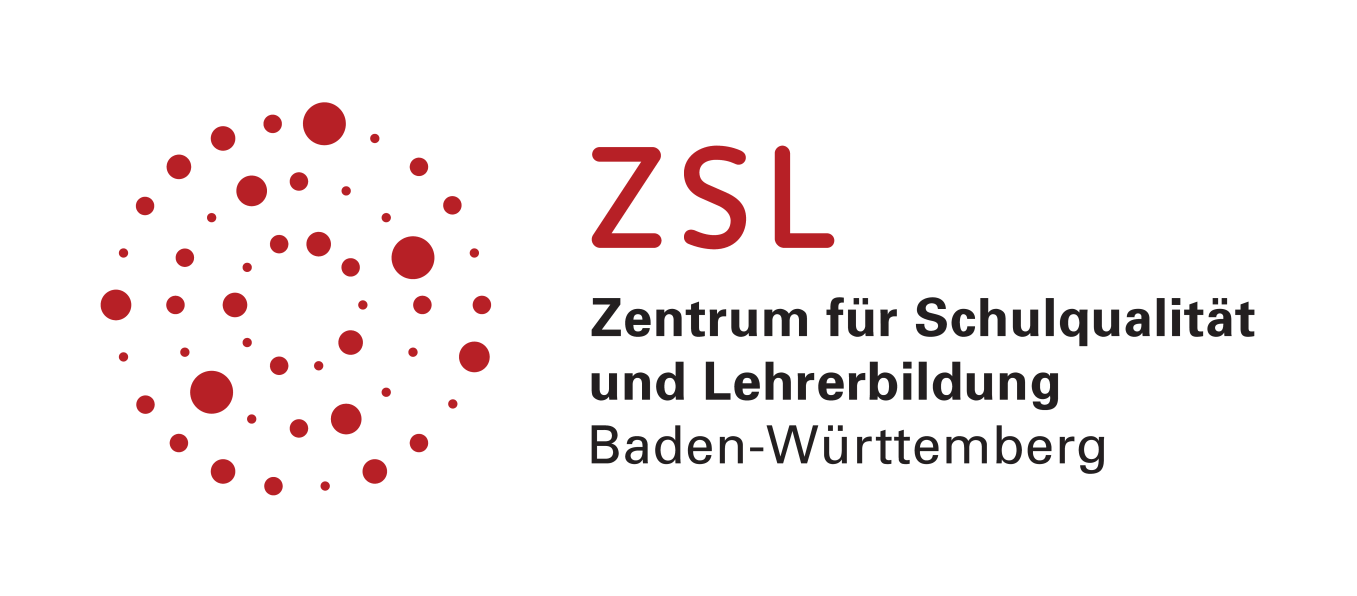 Allgemeines Vorwort zu den Beispielcurricula	IFachspezifisches Vorwort	IIFranzösisch – Klassen 3/4	1Ich und meine Familie	1Körper	6Kleidung	15Schule	19Zu Hause	28Essen, Trinken und Einkaufen	33Tiere	40Freizeit	47Anlagen	54Spiele- und Methodensammlung Französisch	54Links	58Allgemeines Vorwort zu den BeispielcurriculaBeispielcurricula zeigen eine Möglichkeit auf, wie aus dem Bildungsplan unterrichtliche Praxis werden kann. Sie erheben hierbei keinen Anspruch einer normativen Vorgabe, sondern dienen vielmehr als beispielhafte Vorlage zur Unterrichtsplanung und -gestaltung. Diese kann bei der Erstellung oder Weiterentwicklung von schul- und fachspezifischen Jahresplanungen ebenso hilfreich sein wie bei der konkreten Unterrichtsplanung der Lehrkräfte.Curricula sind keine abgeschlossenen Produkte, sondern befinden sich in einem dauerhaften Entwicklungsprozess, müssen jeweils neu an die schulische Ausgangssituation angepasst werden und sollten auch nach den Erfahrungswerten vor Ort kontinuierlich fortgeschrieben und modifiziert werden. Sie sind somit sowohl an den Bildungsplan, als auch an den Kontext der jeweiligen Schule gebunden und müssen entsprechend angepasst werden. Das gilt auch für die Zeitplanung, welche vom Gesamtkonzept und den örtlichen Gegebenheiten abhängig und daher nur als Vorschlag zu betrachten ist.Der Aufbau der Beispielcurricula ist für alle Fächer einheitlich: Ein fachspezifisches Vorwort thematisiert die Besonderheiten des jeweiligen Fachcurriculums und gibt gegebenenfalls Lektürehinweise für das Curriculum, das sich in tabellarischer Form dem Vorwort anschließt.In den ersten beiden Spalten der vorliegenden Curricula werden beispielhafte Zuordnungen zwischen den prozess- und inhaltsbezogenen Kompetenzen dargestellt. In der dritten Spalte wird vorgeschlagen, wie die Themen und Inhalte im Unterricht umgesetzt und konkretisiert werden können. In der vierten Spalte wird auf Möglichkeiten zur Vertiefung und Erweiterung des Kompetenzerwerbs im Rahmen des Schulcurriculums hingewiesen und aufgezeigt, wie die Leitperspektiven in den Fachunterricht eingebunden werden können und in welcher Hinsicht eine Zusammenarbeit mit anderen Fächern sinnvoll sein kann. An dieser Stelle finden sich auch Hinweise und Verlinkungen auf konkretes Unterrichtsmaterial.Fachspezifisches VorwortDieses Beispielcurriculum zeigt anhand von Unterrichtsideen auf, wie die prozessbezogenen und die inhaltsbezogenen Kompetenzen des Bildungsplans Grundschule für das Fach Französisch miteinander verwoben und im Unterricht umgesetzt werden können.In der allgemeinen Struktur ist dieses Beispielcurriculum wie ein Baukasten zu sehen, aus dessen Fächern (hier die einzelnen Themenfelder) man die Abfolge der Themen der individuellen Situation der Schülerinnen und Schüler anpassen kann. Die Themenfelder „Wetter, Jahr und Feste“, „Farben“ und „Zahlen, Datum, Uhrzeit“ werden in diesem Beispielcurriculum nicht gesondert aufgeführt, da sie in den laufenden Unterricht mit einfließen. Die linke Spalte weist die prozessbezogenen Kompetenzen Sprachlernkompetenz (und Sprachlernstrategien) sowie kommunikative Kompetenz aus, welche sich aufgrund des spiralcurricularen Ansatzes wiederholen können. Die zweite Spalte listet die im Bildungsplan genannten inhaltsbezogenen Teilkompetenzen der verschiedenen Teilbereiche in einer thematisch bedingten Anordnung auf und zeigt eine mögliche Vernetzung mit den prozessbezogenen Kompetenzen. In der dritten und vierten Spalte beschreibt dieses Curriculum einen möglichen Unterrichtsverlauf innerhalb des Faches Französisch, der die Schülerin oder den Schüler in ihrer oder seiner Hör-, Sprech-, Lese- und Schreibentwicklung in den Fokus stellt. Hierbei sind in der dritten Spalte Unterrichtsphasen „fett“ und Wörter in der Fremdsprache „kursiv“ gesetzt. In der vierten Spalte stehen Hinweise, die sich konkret auf den Bildungsplan beziehen. Hier werden mögliche zu vernetzende Themenfelder des Bildungsplans genannt, aber auch Hinweise zur Beachtung möglicher Leitperspektiven. Die Themenfelder orientieren sich an der Lebenswelt der Schülerinnen und Schüler und sind in einer möglichen Abfolge aufgelistet. Sie sind jedoch von dem unterrichtlichen Geschehen, der Jahreszeit und der Umgebung der Schule abhängig und können daher stets diesen individuellen Bedingungen angepasst werden. Das vorliegende Curriculum bietet sich dazu an – im Sinne ganzheitlichen Lernens – Parallelen zu anderen Fächern und Sachbezügen herzustellen. Französisch – Klassen 3/4AnlagenSpiele- und Methodensammlung FranzösischEinige Spiele und Methoden sind eventuell unter einem anderen Namen bekanntLinksTalente fördern – Portfolioarbeit in der Grundschulehttps://km-bw.de/site/pbs-bw-new/get/documents/KULTUS.Dachmandant/KULTUS/kultusportal-bw/zzz_pdf/Portfolio-ebook-11-01-2011-Auflage-2.pdf (02.03.2020, 15.58 Uhr)Französisch – Bildungsplan der GrundschuleBildungsplan 2016 (02.03.2020, 13.24 Uhr)Ich und meine Familieca. 6 StundenIch und meine Familieca. 6 StundenIch und meine Familieca. 6 StundenIch und meine Familieca. 6 StundenDieser Bereich umfasst Wortschatz und Redemittel, die für die aktive Teilnahme an Gesprächen unabdingbar sind. So lernen die Kinder, sich in der Zielsprache zu begrüßen und zu verabschieden, sich vorzustellen, Höflichkeitsformen anzuwenden und über Familienmitglieder zu sprechen. Zunächst stellen sich die Kinder selbst vor (monologisches Sprechen). Anschließend nehmen sie zunehmend an Gesprächen teil, indem sie formelhafte Fragen stellen und diese beantworten (dialogisches Sprechen).Es bieten sich vielfältige Möglichkeiten der Verknüpfung mit folgenden Themenfeldern an: Zu Hause; Farben; Zahlen, Datum, UhrzeitDieser Bereich umfasst Wortschatz und Redemittel, die für die aktive Teilnahme an Gesprächen unabdingbar sind. So lernen die Kinder, sich in der Zielsprache zu begrüßen und zu verabschieden, sich vorzustellen, Höflichkeitsformen anzuwenden und über Familienmitglieder zu sprechen. Zunächst stellen sich die Kinder selbst vor (monologisches Sprechen). Anschließend nehmen sie zunehmend an Gesprächen teil, indem sie formelhafte Fragen stellen und diese beantworten (dialogisches Sprechen).Es bieten sich vielfältige Möglichkeiten der Verknüpfung mit folgenden Themenfeldern an: Zu Hause; Farben; Zahlen, Datum, UhrzeitDieser Bereich umfasst Wortschatz und Redemittel, die für die aktive Teilnahme an Gesprächen unabdingbar sind. So lernen die Kinder, sich in der Zielsprache zu begrüßen und zu verabschieden, sich vorzustellen, Höflichkeitsformen anzuwenden und über Familienmitglieder zu sprechen. Zunächst stellen sich die Kinder selbst vor (monologisches Sprechen). Anschließend nehmen sie zunehmend an Gesprächen teil, indem sie formelhafte Fragen stellen und diese beantworten (dialogisches Sprechen).Es bieten sich vielfältige Möglichkeiten der Verknüpfung mit folgenden Themenfeldern an: Zu Hause; Farben; Zahlen, Datum, UhrzeitDieser Bereich umfasst Wortschatz und Redemittel, die für die aktive Teilnahme an Gesprächen unabdingbar sind. So lernen die Kinder, sich in der Zielsprache zu begrüßen und zu verabschieden, sich vorzustellen, Höflichkeitsformen anzuwenden und über Familienmitglieder zu sprechen. Zunächst stellen sich die Kinder selbst vor (monologisches Sprechen). Anschließend nehmen sie zunehmend an Gesprächen teil, indem sie formelhafte Fragen stellen und diese beantworten (dialogisches Sprechen).Es bieten sich vielfältige Möglichkeiten der Verknüpfung mit folgenden Themenfeldern an: Zu Hause; Farben; Zahlen, Datum, UhrzeitProzessbezogeneKompetenzenInhaltsbezogeneKompetenzenKonkretisierung,Vorgehen im UnterrichtHinweise, Arbeitsmittel,Organisation, VerweiseDie Schülerinnen und Schüler könnenDie Schülerinnen und Schüler können2.1 Sprachlernkompetenz (und Sprachlernstrategien) 1. die neue Sprache durch unterschiedliche mediale Zugänge erkunden2. Strategien zum Verstehen kurzer kommunikativer Botschaften nutzen2.2 Kommunikative Kompetenz1. eine verständliche Aussprache erreichen2. für die unterschiedlichen kommunikativen Intentionen (Fragen, Mitteilen, Auffordern) eine klare Intonation nutzen3. sich mithilfe eingeübter formelhafter Wendungen und kurzer Phrasen verständlich machen (monologisches Sprechen)4. zunehmend aktiv an Gesprächen teilnehmen (dialogisches Sprechen)3.2.1.1 Hör-/Hörsehverstehen(1) Körpersprache (Mimik, Gestik), Stimmeinsatz (Artikulation, Intonation und Sprechtempo) und Visualisierungshilfen (Bilder und Realia) zum Verstehen nutzen3.2.1.2 Sprechen(1) sich verständlich machen – auch nonverbal(2) sich vorstellen und dabei einfache Höflichkeitsformen anwenden(4) Fragen stellen und Antworten formulieren3.2.2.1 Aussprache und Intonation, Wortschatz, sprachliche Mittel(1) einen bekannten Wortschatz anwenden und verständlich aussprechen(2) die Satzmelodie von Aussage-, Aufforderungs- und Fragesätzen unterscheidenHör-/HörsehverstehenDie Lehrkraft stellt sich der Klasse vor:Salut/Bonjour, je m‘appelle … Salut/Bonjour Madame, Monsieur … Tu t’appelles comment? Je m’appelle …Comment ça va?Ça va.Sprechenvariantenreiches SprechenKreisspielDie Klasse stellt sich in einem inneren und einem äußeren Kreis auf. Die Schülerinnen und Schüler beider Kreise bewegen sich in gegenläufiger Richtung zur Musik. Wenn die Musik stoppt, wenden sie sich einander zu und führen einen Dialog:DialogJe m’appelle … Comment tu t’appelles? Ça va? Ça va …, merci.Telefongesprächmit Person A und BA: Bonjour, je m’appelle …, tu t’appelles comment? B: Je m’appelle … A: Comment ça va?B: Ça va …, et toi/vous?A: Ça va …B: Au revoir.BegrüßungsliederReimeBegrüßungsritualeUntermalung mit GestikDie Lehrkraft führt Dialoge mit den Schülerinnen und Schülern durch. Diese Dialoge können zu Beginn jeder Unterrichtssequenz als Ritual erfolgen und nach und nach ergänzt werden. Sprachvorbild der Lehrkraft:J’habite …Il/Elle s’appelle …Il/Elle habite …Il/Elle a … C’est …?Tu as quel âge?Il/Elle est … grand/e; petit/e; gentil/gentille …L BTVL PGje nach eingeführtem Wortschatz:J ’ai … ans/sœurs/frèresTu as quel âge?J’habite à …Mon numéro de téléphone/portable est le …Material: Smileys für die Tafel:content/e, triste; en colère, …2.1 Sprachlernkompetenz (und Sprachlernstrategien)2. Strategien zum Verstehen kurzer kommunikativer Botschaften nutzen3. sprachlich und inhaltlich Neues erfassen, mit ihrem Vorwissen verknüpfen und anwenden3.2.1.1 Hör-/Hörsehverstehen(3) Informationen aus einfachen Hörtexten mithilfe von Schlüsselwörtern entnehmen3.2.1.2 Sprechen(1) sich verständlich machen – auch nonverbal(2) sich vorstellen und dabei einfache Höflichkeitsformeln anwenden3.2.2.1 Aussprache und Intonation, Wortschatz, sprachliche Mittel(1) einen bekannten Wortschatz anwenden und verständlich aussprechenHör-/HörsehverstehensübungenDie Lehrkraft präsentiert ein Bild mit Familienmitgliedern. Mit verschiedenen Hör-/ Hörsehverstehensübungen wird der Wortschatz erweitert und gefestigt.Einzelne Personen werden näher beschrieben. Die Schülerinnen und Schüler hören der Beschreibung zu, zeigen und benennen das beschriebene Familienmitglied.SpielSalade de fruits mit Bild- und/oder WortkartenDie Schülerinnen und Schüler stellen eine Familie im Klassenzimmer für ein mögliches Foto auf.SprechenVoilà, ma mère.Voilà, mon père.Material: Bildkarten von Familienmitgliedernla mère, le père, …L PG2.2 Kommunikative Kompetenz1. eine verständliche Aussprache erwerben2. für die unterschiedlichen kommunikativen Intentionen (Fragen, Mitteilen, Auffordern) eine klare Intonation nutzen3. sich mithilfe eingeübter formelhafter Wendungen und kurzer Phrasen verständlich machen (monologisches Sprechen)2.1 Sprachlernkompetenz (und Sprachlernstrategien)2. Strategien zum Verstehen kurzer kommunikativer Botschaften nutzen3. sprachlich und inhaltlich Neues erfassen, mit ihrem Vorwissen verknüpfen und anwenden3.2.1.2 Sprechen(1) sich verständlich machen – auch nonverbal(4) Fragen stellen und Antworten formulieren3.2.2.1 Aussprache und Intonation, Wortschatz, sprachliche Mittel(1) einen bekannten Wortschatz anwenden und verständlich aussprechen(2) die Satzmelodie von Aussage-, Aufforderungs- und Fragesätzen unterscheiden(3) ein erweitertes Repertoire an Wörtern und Redemitteln nutzen (mündlich und schriftlich)(7) Sätze nach vorgegebenem Muster bilden(8) Fragesätze nach vorgegebenem Muster bilden(9) bejahte und verneinte Aussagen nach bekanntem Muster formulieren(11) Zahlen nennen(12) Einzahl und Mehrzahl sowie den bestimmten und unbestimmten Artikel unterscheidenSprechenKlassenumfrage mit Hilfe eines FragebogensElle s’appelle comment, ta mère?Elle s‘appelle …Tu as des frères et des sœurs?Qui, j‘ai … frères, sœurs.Il/Elle s‘appelle2.1 Sprachlernkompetenz (und Sprachlernstrategien)3. sprachlich und inhaltlich Neues erfassen, mit ihrem Vorwissen verknüpfen und anwenden4. Schriftsprache als Merkhilfe nutzen2.2 Kommunikative Kompetenz1. eine verständliche Aussprache erwerben2.für die unterschiedlichen Intentionen (Fragen, Mitteilen, Auffordern) eine klare Intention nutzen3. sich mithilfe eingeübter formelhafter Wendungen und kurzer Phrasen verständlich machen (monologisches Sprechen)3.2.1.3 Leseverstehen, Schreiben, Umgang mit Texten(1) das Schriftbild bekannter Wörter Bildern zuordnen(2) bekannte Wörter, einfache Wendungen und Sätze lesen und verstehen3.2.1.2 Sprechen(1) sich verständlich machen – auch nonverbal3.2.2.1 Aussprache und Intonation, Wortschatz, sprachliche Mittel(1) einen bekannten Wortschatz anwenden und verständlich aussprechen(2) die Satzmelodie von Aussage-, Aufforderungs- und Fragesätzen unterscheidenLesenDas Bild einer Familie hängt vergrößert an der Tafel. Durch Blitzlesen werden den Schülerinnen und Schülern die Begriffe präsentiert. Sie werden zur jeweils passenden Person zum Bild an die Tafel gehängt. Sprechenvariantenreiches Sprechen:Die Lehrkraft spricht vor, die Schülerinnen und Schüler sprechen nach:langsam, schnelllaut, leisenur Schüler, nur Schülerinnen, …Spiel an der TafelQu’est-ce qui est faux Alle Bildkarten (alternativ auch mit zugehörigen Wortkarten) hängen an der Tafel. Die Spielleiterin/der Spielleiter fordert die Schülerinnen und Schüler auf, die Augen zu schließen: Fermez vos yeux.Zwei Bildkarten (alternativ auch die dazugehörigen Wortkarten) werden vertauscht. Nun fragt die Lehrkraft: Qu’est-ce qui est faux?Die Kinder nennen die vertauschten Karten.Das Schriftbild wird erst eingeführt, wenn die Schülerinnen und Schüler die Begriffe/den Wortschatz über das Hör/Hörsehverstehen und Sprechen gefestigt haben.2.1 Sprachlernkompetenz (und Sprachlernstrategien)3. sprachlich und inhaltlich Neues erfassen, mit ihrem Vorwissen verknüpfen und anwenden4. Schriftsprache als Merkhilfe nutzen3.2.1.3 Leseverstehen, Schreiben, Umgang mit Texten(2) bekannte Wörter, einfache Wendungen und Sätze lesen und verstehen(3) Schlüsselwörter in Texten markieren(4) kurze Texte inhaltlich verstehen (zum Beispiel Schilder, E-Mails, Notizen, ...)(5) einzelne, auch unbekannte Wörter, einfache Wendungen und Sätze weitgehend fehlerfrei abschreibenSchreibenverschiedenartige SchreibübungenKreuzworträtsel/Grille de mots Die Schülerinnen und Schüler erhalten ein Arbeitsblatt, auf dem Wörter in einem Gitterrätsel versteckt sind. Sie sollen diese Wörter finden, einkreisen und abschreiben. Die gefundenen Wörter werden fehlerfrei abgeschrieben. kein Vokabelheft im herkömmlichen Sinne mit Übersetzungen 2.1 Sprachlernkompetenz (und Sprachlernstrategien) 5. in altersgerechter Form Selbsteinschätzung, Selbstdarstellung und Fremdeinschätzung dokumentieren3.2.1.3 Leseverstehen, Schreiben, Umgang mit Texten(8) Medien zur Darstellung von Arbeitsergebnissen in einfacher Form nutzen3.2.1.3 Leseverstehen, Schreiben, Umgang mit Texten(9) den eigenen Lernstand in einem Sprachenportfolio dokumentieren und reflektierenAbschließend können die Schülerinnen und Schüler einen Steckbrief über sich selbst und ihre Familie erstellen.Link:  Talente fördern - Portfolioarbeit in der Grundschule(24.02.2020, 17.10 Uhr)Körperca. 6 StundenKörperca. 6 StundenKörperca. 6 StundenKörperca. 6 StundenDieser Bereich umfasst die Benennung der einzelnen Körperteile, sprachliche Strukturen, die das Befinden ausdrücken, sowie Verben der Bewegung.Es bieten sich vielfältige Möglichkeiten der Verknüpfung mit folgenden Themenfeldern an: Ich und meine Familie; Jahr und Feste; Wetter; Tiere; Farben; Zahlen, Datum, UhrzeitDieser Bereich umfasst die Benennung der einzelnen Körperteile, sprachliche Strukturen, die das Befinden ausdrücken, sowie Verben der Bewegung.Es bieten sich vielfältige Möglichkeiten der Verknüpfung mit folgenden Themenfeldern an: Ich und meine Familie; Jahr und Feste; Wetter; Tiere; Farben; Zahlen, Datum, UhrzeitDieser Bereich umfasst die Benennung der einzelnen Körperteile, sprachliche Strukturen, die das Befinden ausdrücken, sowie Verben der Bewegung.Es bieten sich vielfältige Möglichkeiten der Verknüpfung mit folgenden Themenfeldern an: Ich und meine Familie; Jahr und Feste; Wetter; Tiere; Farben; Zahlen, Datum, UhrzeitDieser Bereich umfasst die Benennung der einzelnen Körperteile, sprachliche Strukturen, die das Befinden ausdrücken, sowie Verben der Bewegung.Es bieten sich vielfältige Möglichkeiten der Verknüpfung mit folgenden Themenfeldern an: Ich und meine Familie; Jahr und Feste; Wetter; Tiere; Farben; Zahlen, Datum, UhrzeitProzessbezogeneKompetenzenInhaltsbezogeneKompetenzenKonkretisierungVorgehen im UnterrichtHinweise, Arbeitsmittel,Organisation, VerweiseDie Schülerinnen und Schüler könnenDie Schülerinnen und Schüler können2.1 Sprachlernkompetenz (und Sprachlernstrategien) 1. die neue Sprache durch unterschiedliche mediale Zugänge erkunden2. Strategien zum Verstehen kurzer kommunikativer Botschaften nutzen3. sprachlich und inhaltlich Neues erfassen, mit ihrem Vorwissen verknüpfen und anwenden3.2.1.1 Hör-/Hörsehverstehen(1) Körpersprache (Mimik, Gestik), Stimmeinsatz (Artikulation, Intonation und Sprechtempo) und Visualisierungshilfen (Bilder und Realia) zum Verstehen nutzen3.2.2.1 Aussprache und Intonation, Wortschatz, sprachliche Mittel(2) auf Anweisungen, Aufforderungen und Fragen entsprechend reagieren (phrases usuelles) auch nonverbal Hör-/Hörsehverstehen (TPR)Die Lehrkraft zeichnet auf einen Luftballon ein Gesicht mit Augen, … und spricht dazu: Voilà, c’est Yves, le ballon.Il a deux yeux, deux oreilles, un nez, et une bouche. Il va très bien. (lachender Mund). Die Lehrkraft fordert die Schülerinnen und Schüler auf:Montre-moi tes yeux, …Verknüpfung mit dem Themenfeld:Zahlen, Datum, Uhrzeit 1, 2, 3, … 10L BTVL PG2.2 Kommunikative Kompetenz1. eine verständliche Aussprache erwerben2. für die unterschiedlichen kommunikativen Intentionen (Fragen, Mitteilen, Auffordern) eine klare Intonation nutzen3. sich mithilfe eingeübter formelhafter Wendungen und kurzer Phrasen verständlich machen (monologisches Sprechen)3.2.1.2 Sprechen(1) sich verständlich machen – auch nonverbal3.2.1.1 Aussprache und Intonation, Wortschatz, sprachliche Mittel(1) einen bekannten Wortschatz anwenden und verständlich aussprechenSprechenvariantenreiches SprechenDie Lehrkraft spricht vor, zeigt auf die entsprechenden Bildkarten, die Schülerinnen und Schüler sprechen nach (langsam, schnell, laut, leise, nur Schüler, nur Schülerinnen, …).Material: Symbolkarten für laut (Löwe), leise (Maus), langsam (Schnecke), … einsetzenBildkarten für die Tafel mit den unterschiedlichen GesichtsteilenL PGL MB2.1 Sprachlernkompetenz (und Sprachlernstrategien)4. Schriftsprache als Merkhilfe nutzen3.2.1.3 Leseverstehen, Schreiben(1) das Schriftbild bekannter Wörter Bildern zuordnen(2) bekannte Wörter, einfache Wendungen und einfache Sätze lesen und verstehenLesenDie Schülerinnen und Schüler lesen die Wortkarten und ordnen diese den entsprechenden Gesichtsteilen zu.Memorygespielt wird nach dem bekannten Spiel „Memory“ (Wort-Bild-Paare finden)Material: Bildkarten und Wortkarten le visage, les yeux, les oreilles, le nez, la bouche, …kleine Memory-/Bingokarten für alle Schülerinnen und SchülerL BTVL MB2.1 Sprachlernkompetenz (und Sprachlernstrategien) 1. die neue Sprache durch unterschiedliche mediale Zugänge nutzen2. Strategien zum Verstehen kurzer kommunikativer Botschaften nutzen3.2.1.1 Hör-/Hörsehverstehen(1) Körpersprache (Mimik, Gestik), Stimmeinsatz (Artikulation, Intonation und Sprechtempo) und Visualisierungshilfen (Bilder und Realia) zum Verstehen nutzenWortschatzeinführungDie Lehrkraft malt ein weinendes Gesicht auf einen Luftballon.  Voilà, René. Il est triste. Il dit: Je suis triste.Sprachvorbild der Lehrkraft2.2 Kommunikative Kompetenz1. eine verständliche Aussprache erwerben2. für die unterschiedlichen kommunikativen Intentionen (Fragen, Mitteilen, Auffordern) eine klare Intonation nutzen3. sich mithilfe eingeübter formelhafter Wendungen und kurzer Phrasen verständlich machen (monologisches Sprechen)4. zunehmend aktiv an Gesprächen teilnehmen (dialogisches Sprechen)3.2.1.2 Sprechen(1) sich verständlich machen, auch nonverbal3.2.2.1 Aussprache und Intonation, Wortschatz, sprachliche Mittel(2) einen bekannten Wortschatz anwenden und verständlich aussprechenSprechenLuftballonspielDie Lehrkraft tippt die beiden Ballons an. Die Ballons dürfen den Boden nicht berühren. Beim Antippen der Ballons müssen die Schülerinnen und Schüler je nach Farbe sagen:Il va bien / Il est triste.Das Ballonspiel kann anschließend auch in Kleingruppen gespielt werden. Material:verschiedenfarbige Luftballons,Bildkarten2.1 Sprachlernkompetenz (und Sprachlernstrategien) 1. die neue Sprache durch unterschiedliche mediale Zugänge erkunden2. Strategien zum Verstehen kurzer kommunikativer Botschaften nutzen3.2.1.1 Hör-/Hörsehverstehen(1) Körpersprache (Mimik, Gestik), Stimmeinsatz (Artikulation, Intonation und Sprechtempo) und Visualisierungshilfen (Bilder und Realia) zum Verstehen nutzenHör-/Hörsehverstehen (TPR)Weitere Körperteile zum Beispiel la tête, les cheveux, le bras, la main, le doigt, la jambe, le pied, … werden durch TPR eingeführt. Die Lehrkraft zeigt auf ihre Körperteile und benennt sie.Die Schülerinnen und Schüler imitieren ihre Bewegungen. SpielJacques a dit Wenn die Lehrkraft ihren Anweisungen Jacques a dit voranstellt, führen die Schülerinnen und Schüler die Anweisung aus. Lässt sie Jacques a dit… weg, dürfen die Schülerinnen und Schüler die Anweisung nicht ausführen. Wer sie doch ausführt, muss eine zusätzliche Aufgabe übernehmen. Jacques a dit: Lève le bras.Die Schülerinnen und Schüler heben ihren Arm.Lève le bras. Die Schülerinnen und Schüler dürfen sich nicht bewegen.alternativ:Diese Körperteile können auch mithilfe eines Bilderbuchs eingeführt und gefestigt werden. L PG2.1 Sprachlernkompetenz (und Sprachlernstrategien) 1. die neue Sprache durch unterschiedliche mediale Zugänge erkunden2. Strategien zum Verstehen kurzer kommunikativer Botschaften nutzen3.2.1.2 Sprechen(1) sich verständlich machen – auch nonverbalHör-/Hörsehverstehen (TPR)Weitere Körperteile zum Beispiel la tête, les cheveux, le bras, la main, le doigt, la jambe, le pied, … werden durch TPR eingeführt. Die Lehrkraft zeigt auf ihre Körperteile und benennt sie.Die Schülerinnen und Schüler imitieren ihre Bewegungen. SpielJacques a dit Wenn die Lehrkraft ihren Anweisungen Jacques a dit voranstellt, führen die Schülerinnen und Schüler die Anweisung aus. Lässt sie Jacques a dit… weg, dürfen die Schülerinnen und Schüler die Anweisung nicht ausführen. Wer sie doch ausführt, muss eine zusätzliche Aufgabe übernehmen. Jacques a dit: Lève le bras.Die Schülerinnen und Schüler heben ihren Arm.Lève le bras. Die Schülerinnen und Schüler dürfen sich nicht bewegen.alternativ:Diese Körperteile können auch mithilfe eines Bilderbuchs eingeführt und gefestigt werden. L PG2.1 Sprachlernkompetenz (und Sprachlernstrategien) 1. die neue Sprache durch unterschiedliche mediale Zugänge erkunden2. Strategien zum Verstehen kurzer kommunikativer Botschaften nutzen3.2.3.1 Soziokulturelles Wissen, interkulturelle Kompetenz(1) sich mit den zielsprachigen Kulturräumen auseinandersetzen (zum Beispiel mit Geschichten, Bilderbüchern, Spielen, Liedern, …) Hör-/Hörsehverstehen (TPR)Weitere Körperteile zum Beispiel la tête, les cheveux, le bras, la main, le doigt, la jambe, le pied, … werden durch TPR eingeführt. Die Lehrkraft zeigt auf ihre Körperteile und benennt sie.Die Schülerinnen und Schüler imitieren ihre Bewegungen. SpielJacques a dit Wenn die Lehrkraft ihren Anweisungen Jacques a dit voranstellt, führen die Schülerinnen und Schüler die Anweisung aus. Lässt sie Jacques a dit… weg, dürfen die Schülerinnen und Schüler die Anweisung nicht ausführen. Wer sie doch ausführt, muss eine zusätzliche Aufgabe übernehmen. Jacques a dit: Lève le bras.Die Schülerinnen und Schüler heben ihren Arm.Lève le bras. Die Schülerinnen und Schüler dürfen sich nicht bewegen.alternativ:Diese Körperteile können auch mithilfe eines Bilderbuchs eingeführt und gefestigt werden. L PG2.1 Sprachlernkompetenz (und Sprachlernstrategien) 1. die neue Sprache durch unterschiedliche mediale Zugänge erkunden2. Strategien zum Verstehen kurzer kommunikativer Botschaften nutzen3. sprachlich und inhaltlich Neues erfassen, mit ihrem Vorwissen verknüpfen und anwenden2.2 Kommunikative Kompetenz1. eine verständliche Aussprache erwerben2. für die unterschiedlichen kommunikativen Intentionen (Fragen, Mitteilen, Auffordern) eine klare Intonation nutzen3. sich mithilfe eingeübter formelhafter Wendungen und kurzer Phrasen verständlich machen (monologisches Sprechen)3.2.1.2 Sprechen(1) sich verständlich machen auch nonverbal(4) Fragen stellen und Antworten formulieren3.2.2.1 Aussprache und Intonation, Wortschatz, sprachliche Mittel(1) einen bekannten Wortschatz anwenden und verständlich aussprechen(2) die Satzmelodie von Aussage-, Aufforderungs- und Fragesätzen unterscheiden. Sprechenvariantenreiches Sprechen:C‘est la tête? Oui, c’est la tête. / Non, c’est le bras / le nez/ …Die Lehrkraft spricht vor, die Schülerinnen und Schüler sprechen nach (langsam, schnell, laut, leise, nur Schüler, nur Schülerinnen, …).Die Lehrkraft zeigt auf Körperteile und die Schülerinnen und Schüler benennen sie.mögliche Liederarbeitung: tête, épaules et jambes et pieds, jambes et pieds, …Material: Symbolkarten für laut (Löwe), leise (Maus), langsam (Schnecke), … einsetzenL BTVL VB2.1 Sprachlernkompetenz (und Sprachlernstrategien) 1. die neue Sprache durch unterschiedliche mediale Zugänge erkunden2. Strategien zum Verstehen kurzer kommunikativer Botschaften nutzen3. sprachlich und inhaltlich Neues erfassen, mit ihrem Vorwissen verknüpfen und anwenden3.2.1.1 Hör/Hörsehverstehen(1) Körpersprache (Mimik, Gestik), Stimmeinsatz (Artikulation, Intonation und Sprachtempo) und Visualisierungshilfen (Bilder und Realia) zum Verstehen nutzenWortschatzeinführungcourir, grimper, marcher, nager, sauterEine Handpuppe/Stabfigur führt Bewegungen aus und verletzt sich dabei. Die verletzten Stellen werden dann mit einem Pflaster beklebt. Die Figur jammert nach jeder Verletzung.Die Lehrkraft fragt:Comment ça va? Tu as mal où?Die Figur antwortet: Ça va mal, j‘ ai mal à la tête, j‘ai mal au cœur, j‘ai mal partout.Festigung des Wortschatzes über TPR-ÜbungenDie Lehrkraft erzählt eine Geschichte über ein Kind, das einen Pechtag hat. Die Schülerinnen und Schüler führen die Gesten entsprechend der Geschichte aus.  Handpuppe/StabfigurComment ça va? – Ça va bien/mal. –Tu as mal où? –J‘ai mal à, au/aux …Ein Kind wacht morgens sehr müde auf: (»Je suis fatigué/e«. Nach dem Frühstück läuft es zur Schule (»Je vais à l’école.«). Als es auf die Uhr schaut, merkt es, dass es zu spät kommen wird, also beginnt es zu rennen (»Je cours.«). Es übersieht einen Stein, fällt hin und verletzt sich am Knie. Es weint: »J‘ai mal au genou!« Das Kind rennt weiter Richtung Schule. In der Schule angekommen, geht seine Pechsträhne weiter. Es verletzt sich im Sportunterricht beim Klettern (»Je grimpe.«) und beim Hüpfen »Je saute.«) und am Nachmittag beim Schwimmen (»Je nage.«). Es weint jedes Mal wieder und jammert: »J‘ai mal a /au/aux…«Je suis fatigue/e.Je vais à l’école.Je cours.J‘ai mal aux genoux.Je grimpe.Je saute.Je nage.L PGVerknüpfung mit dem Themenfeld:Zahlen, Datum, Uhrzeit 2.1 Sprachlernkompetenz (und Sprachlernstrategien) 2. Strategien zum Verstehen kurzer kommunikativer Botschaften nutzen3. sprachlich und inhaltlich Neues erfassen, mit ihrem Vorwissen verknüpfen und anwenden2.2 Kommunikative Kompetenz1. eine verständliche Aussprache erwerben2. für die unterschiedlichen kommunikativen Intentionen (Fragen, Mitteilen, Auffordern) eine klare Intonation nutzen3. sich mithilfe eingeübter formelhafter Wendungen und kurzer Phrasen verständlich machen (monologisches Sprechen)3.2.1.2 Sprechen(1) sich verständlich machen – auch nonverbal(6) sich mit eingeübten Redemitteln zu Menschen, Tieren, Orten, Dingen und Zuständen äußern3.2.2.1 Aussprache und Intonation, Wortschatz, sprachliche Mittel(1) einen bekannten Wortschatz anwenden und verständlich aussprechen(2) die Satzmelodie von Aussage-, Aufforderungs- und Fragesätzen unterscheiden(3) ein erweitertes Repertoire an Wörtern und Redemitteln nutzen (mündlich und schriftlich)Sprechen/LeseverstehenAus jeder Szene wird ein Schlüsselsatz herausgenommen, den Bildern zugeordnet und mit einem Würfelpunkt versehen. Gemeinsam wird laut nachgesprochen: Il/Elle marche.Il/Elle court.Il/Elle a mal à la tête, …Il/Elle grimpe.Il/Elle saute.Il/Elle nage. Material:Bildkarten zur Geschichte,Würfelpunkte für die SzenenÇa va mal.Ça va bien.Verknüpfung mit dem Themenfeld: Zahlen, Datum, Uhrzeit2.1 Sprachlernkompetenz (und Sprachlernstrategien)4. Schriftsprache als Merkhilfe nutzen(4) einfache Verfahren zum Memorieren von Wörtern und Redemitteln anwenden(8) Zahlen, bestimmte und unbestimmte Artikel benennen(13) Sätze nach vorgegebenem Muster bilden3.2.1.3 Leseverstehen, Schreiben, Umgang mit Schrift(1) das Schriftbild gut bekannter Wörter zuordnen(2) bekannte Wörter, einfache Wendungen und Sätze lesen und verstehenDurch variantenreiches Sprechen (laut, leise, nur die Schüler, nur die Schülerinnen, …) werden die Sätze geübt. LesenEin Kind kommt nach vorne, würfelt mit den  Würfeln, sagt die Zahl und die Klasse spricht den entsprechenden Schlüsselsatz zur Szene.Würfel2.2 Kommunikative Kompetenz1. eine verständliche Aussprache erwerben2. für die unterschiedlichen kommunikativen Intentionen (Fragen, Mitteilen, Auffordern) eine klare Intonation nutzen3. sich mithilfe eingeübter formelhafter Wendungen und kurzer Phrasen verständlich machen (monologisches Sprechen)3.2.2.1 Aussprache und Intonation, Wortschatz, sprachliche Mittel(3) ein erweitertes Repertoire an Wörtern und Redewendungen nutzen (mündlich und schriftlich)(1) einen bekannten Wortschatz anwenden und verständlich aussprechen(7) Sätze nach vorgegebenem Muster bildenDie Schülerinnen und Schüler erhalten die Geschichte als kleine Bildkarten zum Ausschneiden. Jedes Kind sucht sich eine Bildkarte und den dazu passenden Satz heraus. Nach mehrmaligen Üben gehen/laufen die Schülerinnen und Schüler durch das Klassenzimmer und befragen ihre Mitschülerinnen und Mitschüler.Material:kleine Bildkarten der Geschichte für die Schülerinnen und SchülerTafelmaterial: Bildkarten Geschichte Comment ça va?Je suis fatigué/e. J‘ai mal a, au, aux …Je grimpe.Je saute.Je nage.Ça va mal.Ça va bien.L PGL MB2.2 Kommunikative Kompetenz1. eine verständliche Aussprache erwerben 2. für die unterschiedlichen kommunikativen Intentionen (Fragen, Mitteilen, Auffordern) eine klare Intonation nutzen5. schrittweise die Möglichkeiten schriftlicher Kommunikation (Verstehen beziehungsweise Verfassen kurzer schriftlicher Nachrichten) nutzen2.1 Sprachlernkompetenz (und Sprachlernstrategien)3. sprachlich und inhaltlich Neues erfassen, mit ihrem Vorwissen verknüpfen und anwenden4. Schriftsprache als Merkhilfe nutzen3.2.1.3 Leseverstehen, Schreiben, Umgang mit Texten(1) das Schriftbild bekannter Wörter Bildern zuordnen(2) bekannte Wörter, einfache Wendungen und Sätze lesen und verstehen(3) Schlüsselwörter in Texten markierenLesenChangement de cartes Die Schülerinnen und Schüler schließen ihre Augen. Währenddessen vertauscht die Lehrkraft die Sätze an der Tafel. Die Schülerinnen und Schüler öffnen ihre Augen und erraten, welche Sätze vertauscht wurden. Dann übernimmt ein Kind die Spielleitung. Bildkarten der Geschichte,Sätze der Schlüsselszenen für die Tafel2.2 Kommunikative Kompetenz1. eine verständliche Aussprache erwerben 2. für die unterschiedlichen kommunikativen Intentionen (Fragen, Mitteilen, Auffordern) eine klare Intonation nutzen5. schrittweise die Möglichkeiten schriftlicher Kommunikation (Verstehen beziehungsweise Verfassen kurzer schriftlicher Nachrichten) nutzen2.1 Sprachlernkompetenz (und Sprachlernstrategien)3. sprachlich und inhaltlich Neues erfassen, mit ihrem Vorwissen verknüpfen und anwenden4. Schriftsprache als Merkhilfe nutzenZuordnungsübungDie Kinder erhalten die Sätze der Szenen auf Papierstreifen. Diese schneiden sie aus und ordnen sie den Bildkarten zu. Satzstreifen,Lösung an der TafelAnschließend werden die Bildkarten auf ein kleines leeres Faltbuch aufgeklebt. So haben die Schülerinnen und Schüler die Geschichte im Buchformat.DIN A3 Papier, um ein kleines Buch zu falten,kleine Bildkarten der GeschichteL MB2.1 Sprachlernkompetenz (und Sprachlernstrategien) 4. Schriftsprache als Merkhilfe nutzen3.2.1.3 Leseverstehen, Schreiben, Umgang mit Texten(5) einzelne, auch unbekannte Wörter, einfache Wendungen und Sätze weitgehend fehlerfrei abschreibenSchreibenverschiedene Schreibübungen:kleines FaltbuchDie Schülerinnen und Schüler schreiben die Sätze der Streifen ab. WürfeldiktatDie Geschichte hängt mit Bildkarten, Satzstrukturen und Würfelpunkten an der Tafel. Jede Schlüsselszene ist mit einem Würfelbild versehen. Die Kinder würfeln. Die Augenzahl verrät ihnen den Satz, den sie abschreiben. SatzstreifenBildkarten Würfelbilder2.2 Kommunikative Kompetenz2. für die unterschiedlichen kommunikativen Intentionen (Fragen, Mitteilen, Auffordern) eine klare Intonation nutzen3.2.1.3 Leseverstehen, Schreiben, Umgang mit Texten(6) nach vorgegebenen Mustern Postkarten, kurze Mitteilungen schreiben(7) in kurze Texte (zum Beispiel Gedichte, Lieder, Geschichten) Wörter oder Satzteile einfügen3.2.2.1 Aussprache und Intonation, Wortschatz, sprachliche Mittel(6) einfache Hilfsmittel (zum Beispiel Wortlisten, Wörterbuch) zur Erweiterung des Wortschatzes und der Redemittel nutzenNach Vorlage der zuvor gehörten Geschichte zeichnen die Kinder selbst Bilder und schreiben dazu. Sie wählen dabei aus unterschiedlichen Medien. eigene GeschichtenL BTVL PGL MB2.2 Kommunikative Kompetenz5. schrittweise die Möglichkeiten schriftlicher Kommunikation (Verstehen beziehungsweise Verfassen kurzer schriftlicher Nachrichten) nutzen2.1 Sprachlernkompetenz (und Sprachlernstrategien)4. Schriftsprache als Merkhilfe nutzen3.2.1.3 Leseverstehen, Schreiben, Umgang mit Texten(8) Medien zur Darstellung von Arbeitsergebnissen in einfacher Form nutzen3.2.2.1 Aussprache und Intonation4) einfache Verfahren zum Memorieren und Redemittel anwenden (9) bejahte und verneinte Aussagen nach bekanntem Muster formulieren(10) ausgewählte Präpositionen und Konjunktionen nutzen (12) Einzahl und Mehrzahl sowie den bestimmten und unbestimmten Artikel unterscheiden PräsentationDie Schülerinnen und Schüler präsentieren ihre Geschichten.eigene GeschichtenComputerL BTVL PGL MB2.1 Sprachlernkompetenz (und Sprachlernstrategien) 5. in altersgerechter Form Selbsteinschätzung, Selbstdarstellung und Fremdeinschätzung  dokumentieren3.2.1.3 Leseverstehen, Schreiben, Umgang mit Texten(8) Medien zur Darstellung von Arbeitsergebnissen in einfacher Form nutzen3.2.1.3 Leseverstehen, Schreiben, Umgang mit Texten(9) den eigenen Lernstand in einem Sprachenportfolio dokumentieren und reflektierenAbschließend können die Schülerinnen und Schüler ihre geschriebenen Geschichten zu ihrem Portfolio hinzufügen. kein Vokabelheft im herkömmlichen Sinne mit Übersetzungen Link: Talente fördern – Portfolioarbeit in der Grundschule 
(24.02.2020, 17.10 Uhr)Kleidungca. 8 StundenKleidungca. 8 StundenKleidungca. 8 StundenKleidungca. 8 StundenDieses Themenfeld knüpft direkt an die Lebenswelt der Schülerinnen und Schüler an. Sie lernen Kleidungsstücke zu benennen und andere Kinder anhand ihrer Kleidung zu beschreiben. Das Thema bietet viele Aktivitäten zum Hör-/Hörsehverstehen (TPR) und zum Sprechen. Vielfältige Möglichkeiten ergeben sich durch Verknüpfung mit folgenden Themenfeldern: Ich und meine Familie; Farben; Zahlen, Datum, Uhrzeit; Jahr und Feste sowie Wetter Dieses Themenfeld knüpft direkt an die Lebenswelt der Schülerinnen und Schüler an. Sie lernen Kleidungsstücke zu benennen und andere Kinder anhand ihrer Kleidung zu beschreiben. Das Thema bietet viele Aktivitäten zum Hör-/Hörsehverstehen (TPR) und zum Sprechen. Vielfältige Möglichkeiten ergeben sich durch Verknüpfung mit folgenden Themenfeldern: Ich und meine Familie; Farben; Zahlen, Datum, Uhrzeit; Jahr und Feste sowie Wetter Dieses Themenfeld knüpft direkt an die Lebenswelt der Schülerinnen und Schüler an. Sie lernen Kleidungsstücke zu benennen und andere Kinder anhand ihrer Kleidung zu beschreiben. Das Thema bietet viele Aktivitäten zum Hör-/Hörsehverstehen (TPR) und zum Sprechen. Vielfältige Möglichkeiten ergeben sich durch Verknüpfung mit folgenden Themenfeldern: Ich und meine Familie; Farben; Zahlen, Datum, Uhrzeit; Jahr und Feste sowie Wetter Dieses Themenfeld knüpft direkt an die Lebenswelt der Schülerinnen und Schüler an. Sie lernen Kleidungsstücke zu benennen und andere Kinder anhand ihrer Kleidung zu beschreiben. Das Thema bietet viele Aktivitäten zum Hör-/Hörsehverstehen (TPR) und zum Sprechen. Vielfältige Möglichkeiten ergeben sich durch Verknüpfung mit folgenden Themenfeldern: Ich und meine Familie; Farben; Zahlen, Datum, Uhrzeit; Jahr und Feste sowie Wetter ProzessbezogeneKompetenzenInhaltsbezogeneKompetenzenKonkretisierung,Vorgehen im UnterrichtHinweise, Arbeitsmittel,Organisation, VerweiseDie Schülerinnen und Schüler könnenDie Schülerinnen und Schüler können2.1 Sprachlernkompetenz (und Sprachlernstrategien) 1. die neue Sprache durch unterschiedliche mediale Zugänge erkunden2. Strategien zum Verstehen kurzer kommunikativer Botschaften nutzen3.2.1.1 Hör-/Hörverstehen(1) Körpersprache (Mimik, Gestik), Stimmeinsatz (Artikulation, Intonation und Sprechtempo) undVisualisierungshilfen (Bilder und Realia) zum Verstehen nutzenWortschatzeinführungDie von der Lehrkraft in einem Koffer oder einer Tasche mitgebrachten Kleidungsstücke oder Kleidungsstücke der Schülerinnen und Schüler werden von der Lehrkraft mehrfach gut verständlich benannt.Sprachvorbild der LehrkraftVerknüpfung mit den Themenfeldern:Ich und meine Familie: la mère, le père, la sœur, le frère, …Farben: bleu, rouge, noir, …Zahlen, Datum, Uhrzeit: un, deux, trois, …L BTVL PG2.1 Sprachlernkompetenz (und Sprachlernstrategien) 1. die neue Sprache durch unterschiedliche mediale Zugänge erkunden2. Strategien zum Verstehen kurzer kommunikativer Botschaften nutzen3.2.1.1 Hör-/Hörverstehen(2) auf Anweisungen, Aufforderungen und Fragen entsprechend reagieren (phrases usuelles) auch nonverbal3.2.3.1 Soziokulturelles Wissen, interkulturelle Kompetenz(1) sich mit den zielsprachigen Kulturräumen auseinandersetzen (zum Beispiel mit Geschichten, Bilderbüchern, Spielen, Liedern, …)Hör-/Hörsehverstehen (TPR)Die Lehrkraft formuliert Aufforderungen, die die Schülerinnen und Schülern ausführen.  zum Beispiel: Montre-moi tes chaussures.oder Les filles, qui portent des jeans, mettez-vous debout.Die Lehrkraft beschreibt die Kleidungsstücke, befragt die Kinder nach deren Farbe und fordert sie auf, einzelne Kleidungsstücke zu zeigen.Ein Bilderbuch zum Thema Kleidung wird vorgelesen. Die Geschichte könnte von einem Frosch handeln, der keine Winterstarre halten möchte und sich stattdessen anzieht, um draußen zu spielen. Bilderbuch zum Themenfeld KleidungEin Frosch als Anziehpuppe auf einem Arbeitsblatt wird ausgeschnitten und von  den Schülerinnen und Schülern mit Kleidern an- und ausgezogen.Verknüpfung mit dem Themenfeld:Wetter: Le soleil brille. / Il fait du vent. / …L BTVL MB2.2 Kommunikative Kompetenz1. eine verständliche Aussprache erwerben2. für die unterschiedlichen kommunikativen Intentionen (Fragen, Mitteilen, Auffordern) eine klare Intonation nutzen3. sich mithilfe eingeübter formelhafter Wendungen und kurzer Phrasen verständlich machen (monologisches Sprechen)3.2.1.2 Sprechen(1) sich verständlich machen – auch nonverbal3.2.2.1 Aussprache und Intonation, Wortschatz, sprachliche Mittel(1) einen bekannten Wortschatz anwenden und verständlich aussprechen(2) die Satzmelodie von Aussage-, Aufforderungs- und Fragesätzen unterscheidenSprechenvariantenreiches Sprechen:laut/leise sprechen, schnell/langsam sprechen, nur die Schülerinnen oder Schüler sprechen, mit Pausen sprechen, auf dem Stuhl stehen / unter dem Tisch sitzen und sprechenDie Lehrkraft spricht den Wortschatz lautlos.Die Schülerinnen und Schüler erkennen anhand der Mundbewegung, was gesprochen wird und sprechen es laut nach.Qu’est-ce que tu mets?Die Schülerinnen und Schüler beschreiben ihre Kleidung: Je mets…Anschließend beschreiben sie sich gegenseitig. Il/Elle porte… und die Mitschülerinnen und Mitschüler erraten, wer es ist.Qui est-ce?den Schülerinnen und Schülern Möglichkeiten geben, den Wortschatz aktiv anzuwendenSymbolkarten für laut (Löwe), leise (Maus), langsam (Schnecke), … einsetzen2.2 Kommunikative Kompetenz2. für die unterschiedlichen kommunikativen Intentionen (Fragen, Mitteilen, Auffordern) eine klare Intonation nutzen4. zunehmend aktiv an Gesprächen teilnehmen (dialogisches Sprechen)3.2.1.2 Sprechen(4) Fragen stellen und Antworten formulieren (6) sich mit kurzen, eingeübten Redemitteln zu Menschen, Tieren, Orten, Dingen und Zuständen äußernDie Schülerinnen und Schüler üben Dialoge ein: Je cherche mon t-shirt.Voilà, ton t-shirt.Oh, c’est chouette. Je cherche mes chaussures. Voilà tes chaussures.Merci beaucoup.Partnerarbeit: Bildkarten werden sichtbar auf den Tisch ausgelegt und die Kinder fragen nach einem Kleidungsstück entsprechend der Minidialoge.Kleidungsstücke zur VeranschaulichungBildkarten der Kleidungsstücke für die PartnerarbeitL BTVL VB3. sich mithilfe eingeübter formelhafter Wendungen und kurzer Phrasen verständlich machen (monologisches Sprechen)3.2.2.1 Aussprache und Intonation, Wortschatz, sprachliche Mittel(1) einen bekannten Wortschatz anwenden und verständlich aussprechen3.2.1.2 Sprechen(6) sich mit eingeübten Redemitteln zu Menschen, Tieren, Orten, Dingen und Zuständen äußernSpielKofferpackenDans ma valise je mets un pantalon rouge. Dans ma valise je mets un pantalon rouge et un t-shirt blanc. …Realien oder Bildkarten von Kleidungsstücken, Koffer oder ReisetascheL PG2.2 Kommunikative Kompetenz5. schrittweise die Möglichkeiten schriftlicher Kommunikation (Verstehen beziehungsweise Verfassen kurzer schriftlicher Nachrichten) nutzen3.2.1.3 Leseverstehen, Schreiben(1) das Schriftbild bekannter Wörter Bildern zuordnen(2) bekannte Wörter, einfache Wendungen und Sätze lesen und verstehen (5) einzelne, auch unbekannte Wörter, einfache Wendungen und Sätze weitgehend fehlerfrei abschreiben Lesenvielfältige Übungen zu Wort-Bild-Zuordnungen Die Schülerinnen und Schüler spielen Memory mit Wort- und Bildkarten und sprechen dazu.SchreibenDie Schülerinnen und Schüler beschriften auf einem Arbeitsblatt die Bilder der Kleidungsstücke.  Wortbilder erst einführen, nachdem die Schülerinnen und Schüler die Wörter richtig zuordnen könnenL BTVL MBDas Schriftbild ist im Klassenzimmer sichtbar, sodass die Schülerinnen und Schüler die Wörter richtig abschreiben können.L PG2.1 Sprachlernkompetenz (und Sprachlernstrategien) 5. in altersgerechter Form Selbsteinschätzung, Selbstdarstellung und Fremdeinschätzung dokumentieren3.2.2.1 Aussprache und Intonation, Wortschatz, sprachliche Mittel(5) einfache Verfahren zum Dokumentieren von Wörtern und Redemitteln anwenden3.2.1.3 Leseverstehen, Schreiben, Umgang mit Texten(8) Medien zur Darstellung von Arbeitsergebnissen in einfacher Form nutzen3.2.1.3 Leseverstehen, Schreiben, Umgang mit Texten(9) den eigenen Lernstand in einem Portfolio dokumentieren und reflektierenFür ihr Portfolio sich die Kinder mit ihrer Lieblingskleidung und beschriften diese und/oder erstellen eine Wortsammlung im Heft/Portfolio mit Bildern.kein Vokabelheft im herkömmlichen Sinne mit Übersetzungen Link: Talente fördern – Portfolioarbeit in der Grundschule(24.02.2020, 17.12 Uhr)Schuleca. 11 StundenSchuleca. 11 StundenSchuleca. 11 StundenSchuleca. 11 StundenDieses Themenfeld umfasst den Wortschatz der Schulsachen, sowie die im Schulalltag üblichen Aktivitäten. Der Wortschatz wird durch die Begriffe der Unterrichtsfächer ergänzt. Die Schülerinnen und Schüler erhalten Informationen über den Alltag in einer französischen Schule und können diesen mit ihrem eigenen vergleichen. Es bieten sich vielfältige Möglichkeiten der Verknüpfung an mit: Ich und meine Familie; Zu Hause; Farben; Zahlen, Datum, Uhrzeit; Jahr und Feste.Dieses Themenfeld umfasst den Wortschatz der Schulsachen, sowie die im Schulalltag üblichen Aktivitäten. Der Wortschatz wird durch die Begriffe der Unterrichtsfächer ergänzt. Die Schülerinnen und Schüler erhalten Informationen über den Alltag in einer französischen Schule und können diesen mit ihrem eigenen vergleichen. Es bieten sich vielfältige Möglichkeiten der Verknüpfung an mit: Ich und meine Familie; Zu Hause; Farben; Zahlen, Datum, Uhrzeit; Jahr und Feste.Dieses Themenfeld umfasst den Wortschatz der Schulsachen, sowie die im Schulalltag üblichen Aktivitäten. Der Wortschatz wird durch die Begriffe der Unterrichtsfächer ergänzt. Die Schülerinnen und Schüler erhalten Informationen über den Alltag in einer französischen Schule und können diesen mit ihrem eigenen vergleichen. Es bieten sich vielfältige Möglichkeiten der Verknüpfung an mit: Ich und meine Familie; Zu Hause; Farben; Zahlen, Datum, Uhrzeit; Jahr und Feste.Dieses Themenfeld umfasst den Wortschatz der Schulsachen, sowie die im Schulalltag üblichen Aktivitäten. Der Wortschatz wird durch die Begriffe der Unterrichtsfächer ergänzt. Die Schülerinnen und Schüler erhalten Informationen über den Alltag in einer französischen Schule und können diesen mit ihrem eigenen vergleichen. Es bieten sich vielfältige Möglichkeiten der Verknüpfung an mit: Ich und meine Familie; Zu Hause; Farben; Zahlen, Datum, Uhrzeit; Jahr und Feste.ProzessbezogeneKompetenzenInhaltsbezogeneKompetenzenKonkretisierung,Vorgehen im UnterrichtHinweise, Arbeitsmittel,Organisation, VerweiseDie Schülerinnen und Schüler könnenDie Schülerinnen und Schüler können2.1 Sprachlernkompetenz (und Sprachlernstrategien) 1. die neue Sprache durch unterschiedliche mediale Zugänge erkunden3.2.1.1 Hör-/Hörsehverstehen(1) Körpersprache (Mimik, Gestik), Stimmeinsatz (Artikulation, Intonation und Sprechtempo) und Visualisierungshilfen (Bilder und Realia) zum Verstehen nutzenWortschatzeinführungMit einer kleinen Geschichte wird der neue Wortschatz eingeführt. Der Schulranzen einer Schülerin, eines Schülers oder einer Handpuppe wird im Kreis gemeinsam aus- beziehungsweise eingeräumt.Die einzelnen Begriffe werden laut und deutlich vorgesprochen.Sprachvorbild der LehrkraftSchulranzen mit Inhalt, eventuell auch mit Gegenständen, die nicht in einen Schulranzen gehören Wörter: le cartable, le livre, le stylo, …Verknüpfung mit den Themenfeldern:Farben: rouge, vert/e, bleu/, …Zahlen, Datum, Uhrzeit:un, deux, trois, … L BTVL PG2.1 Sprachlernkompetenz (und Sprachlernstrategien) 2. Strategien zum Verstehen kurzer kommunikativer Botschaften nutzen3.2.1.1 Hör-/Hörsehverstehen(2) auf Anweisungen, Aufforderungen und Fragen entsprechend reagieren (phrases usuelles), auch nonverbalHör-/Hörsehverstehen (TPR)Die Lehrkraft nennt die Begriffe und die Schülerinnen und Schüler zeigen auf die entsprechenden Schulmaterialien:Montre le/la/les…Voilà, le/la/les…Où est …Qu’est-ce que c’est? Material:Gegenstände aus dem Schulranzen und dem MäppchenSymbolkarten mit Satzzeichen für alle Schülerinnen und Schüler, eventuell selbst hergestellt. Durch die Farben wird die Kontrolle erleichtert.L BTVL VBL PG2.1 Sprachlernkompetenz (und Sprachlernstrategien) 2. Strategien zum Verstehen kurzer kommunikativer Botschaften nutzenDie Schülerinnen und Schüler reagieren auf Anweisungen.Montre-moi …Mets le/la/les … sur/sous/dans … SpielStoppDie Lehrkraft sagt einen neuen Begriff. Dabei zeigt sie nacheinander die einzelnen Bildkarten. Beim richtigen Bild rufen die Kinder "STOPP”.zum Beispiel ein Lied nach der Melodie:Tête, épaules, et jambes et pieds über Schulgegenstände Die Schülerinnen und Schüler halten beim Singen den entsprechenden Gegenstand hoch.alternativ:Arbeitsblatt, welches in der Mitte einen Schulranzen zeigt. Außen herum sind verschiedene Schulmaterialien und auch Dinge, die nicht in den Ranzen gehören. Nach Anweisungen der Lehrkraft werden die entsprechenden Bildkärtchen in den Schulranzen „eingeräumt“.Hinweise zur Einführung eines Liedes:lautes, deutliches Vorsprechen, Nachsprechen, rhythmisches SprechenLied:colle, feutre, stylo, trousse, stylo, trousse, …L BTVL MB2.1 Sprachlernkompetenz (und Sprachlernstrategien) 2. Strategien zum Verstehen kurzer kommunikativer Botschaften nutzen3.2.3.1 Soziokulturelles Wissen, interkulturelle Kompetenz(1) sich mit den zielsprachigen Kulturräumen auseinandersetzen (zum Beispiel mit Geschichten, Bilderbüchern, Spielen, Liedern …) Die Lehrkraft stellt den Schülerinnen und Schülern ein Bilderbuch zum Themenfeld „Schule“ vor.Bilderbücher zur Schule in Frankreich2.2 Kommunikative Kompetenz1. eine verständliche Aussprache erwerben2. für die unterschiedlichen kommunikativen Intentionen (Fragen, Mitteilen, Auffordern) eine klare Intonation nutzen3. sich mithilfe eingeübter formelhafter Wendungen und kurzer Phrasen verständlich machen (monologisches Sprechen)3.2.1.2 Sprechen(1) sich verständlich machen – auch nonverbal3.2.2.1 Aussprache und Intonation, Wortschatz, sprachliche Mittel(1) einen bekannten Wortschatz anwenden und verständlich aussprechen(4) einfache Verfahren zum Memorieren von Wörtern und Redemitteln anwendenSprechenvariantenreiches Sprechen:laut/leise sprechen, schnell/langsam sprechen, nur die Schülerinnen/Schüler sprechenDie Schülerinnen und Schüler ertasten in einer Box einen Gegenstand und benennen diesen.In einer Kiste oder einem Sack befinden sich verschiedene Schulmaterialien. Die Kinder ertasten einen Gegenstand und benennen ihn.SpielTickende KugelEine tickende Kugel wird im Kreis herumgereicht. Die Lehrkraft zeigt nacheinander die Bildkarten oder Realien und jede Schülerin / jeder Schüler, die/der die tickende Kugel in der Hand hält, nennt den Begriff.„Explodiert“ die Kugel, übernimmt dieses Kind die Spielregie oder muss eine Aufgabe ausführen.Symbolkarten für laut (Löwe), leise (Maus), langsam (Schnecke), … einsetzenMaterial: Fühlbox mit GegenständenL BTVL MB3.2.1.2 Sprechen(6) sich mit eingeübten Redemitteln zu Menschen, Tieren, Orten, Dingen und Zuständen äußern(7) kurze, eingeübte Reime, Lieder und Rollenspiele wiedergeben3.2.2.1 Aussprache und Intonation, Wortschatz, sprachliche Mittel(7) Sätze nach vorgegebenem Muster bilden PräsentationDie Schülerinnen und Schüler präsentieren die Inhalte von Mäppchen und Schulranzen.Qu’est-ce qu’il y a dans ton cartable?Dans mon cartable il y a…Est-ce que tu peux me donner…?2.2 Kommunikative Kompetenz2. für die unterschiedlichen kommunikativen Intentionen (Fragen, Mitteilen, Auffordern) eine klare Intonation nutzen3.2.1.2 Sprechen(4) Fragen stellen und Antworten formulieren 3.2.1.3 Leseverstehen, Schreiben, Umgang mit Texten(11) Zahlen benennen(12) Einzahl und Mehrzahl sowie den bestimmten und unbestimmten Artikel unterscheiden3.2.2.1 Aussprache und Intonation, Wortschatz, sprachliche Mittel(8) Fragesätze nach vorgegebenem Muster bilden(7) Sätze nach vorgegebenem Muster bildenDie Schülerinnen und Schüler zählen und benennen ihre Farbstifte im Mäppchen und antworten auf folgende Fragen:Combien de …Est-ce qu’il y a …2.1 Sprachlernkompetenz (und Sprachlernstrategien) 4. Schriftsprache als Merkhilfe nutzen3.2.1.3 Leseverstehen, Schreiben, Umgang mit Texten(1) das Schriftbild bekannter Wörter Bildern zuordnen(2) bekannte Wörter, einfache Wendungen und Sätze lesen und verstehenLesenvielfältige Übungen zu Wort-Bild-Zuordnungen:Wortkarten werden den Gegenständen oder den Bildkarten zugeordnet.Blitzlesen Die Wortkarte nur kurz zeigen und von den Schülerinnen und Schülern lesen lassen.Wort-Suchspiel:In einem Gitterrätsel werden die Begriffe, die unten auf dem Arbeitsblatt stehen, farblich kenntlich gemacht.BandolinoMit einer Schnur werden Bild und Wortkarten verbunden.Die Schülerinnen und Schüler ordnen vorbereitete Wortkarten den Bildern zu, auch eventuell in Form eines Memorys.Wortbilder erst einführen, nachdem die Schülerinnen und Schüler die Wörter richtig zuordnen könnenL MB2.2 Kommunikative Kompetenz5. schrittweise die Möglichkeiten schriftlicher Kommunikation (Verstehen beziehungsweise Verfassen kurzer schriftlicher Nachrichten und Passagen) nutzen(5) einzelne, auch unbekannte Wörter, einfache Wendungen und Sätze weitgehend fehlerfrei abschreibenSchreibenDie Schülerinnen und Schüler schreiben die Wörter zu den entsprechenden Bildkarten. Im Rahmen einer Lerntheke können vielfältige Schreibübungen angeboten werden, beispielsweise Lückenwörter, Formulieren kleiner Sätze, Kreuzworträtsel, den eigenen Schulranzen/Mäppchen beschreiben, …Dans mon cartable il y a …alternativ:Bild vom eigenen Schulranzen malen und die Schulgegenstände außen herum schreibenL PG2.1 Sprachlernkompetenz (und Sprachlernstrategien) 1. die neue Sprache durch unterschiedliche mediale Zugänge erkunden3.2.1.1 Hör-/Hörsehverstehen(1) Körpersprache (Mimik, Gestik), Stimmeinsatz (Artikulation, Intonation und Sprechtempo) und Visualisierungshilfen (Bilder und Realia) zum Verstehen nutzenWortschatzeinführung der sprachlichen RedemittelJe peux lire … Je peux écrire …Je peux calculer …Je peux parler …Die Verben werden zunächst von der Lehrkraft mimisch dargestellt und anhand von Signalkarten visualisiert.Hör-/Hörsehverstehen (TPR)Nach Anweisungen der Lehrkraft führen die Kinder die Tätigkeiten aus.Kopiervorlagen der verschiedenen Unterrichtswerke als Signalkarten nutzen zum Lesen, Schreiben und Sprechen L BTVL PG2.1 Sprachlernkompetenz (und Sprachlernstrategien) 2. Strategien zum Verstehen kurzer kommunikativer Botschaften nutzen.3.2.1.1 Hör-/Hörsehverstehen(1) Körpersprache (Mimik, Gestik), Stimmeinsatz (Artikulation, Intonation und Sprechtempo) und Visualisierungshilfen (Bilder und Realia) zum Verstehen nutzen(2) auf Anweisungen, Aufforderungen und Fragen entsprechend reagieren (phrases usuelles), auch nonverbalMit den ausgebreiteten Schulmaterialien werden von der Lehrkraft Sätze formuliert, die mit Aktivitäten verbunden werden können. Piktogrammkarten oder Bildsymbole unterstützen dabei das Verständnis.Je peux lire un livre.Je peux écrire dans …Je peux chanter …Die einzelnen Symbolkarten werden den Gegenständen zugeordnet.PantomimeDie Lehrkraft nennt den Begriff und die Schülerinnen und Schüler führen pantomimisch diese Aktivität aus. FliegenklatschenspielAn der Tafel versuchen immer zwei Kinder die Bildkarte mit dem von der Lehrkraft genannten Wort mit Hilfe einer Fliegenklatsche abzuschlagen.Piktogrammkarten für die Begriffe: lesen, schreiben, rechnen, singen, turnen, malen, kleben, … ausschneidenDie neuen Begriffe gehören zu den phrases usuelles und werden zur Strukturierung von Arbeitsaufträgen genutzt.2.2 Kommunikative Kompetenz1. eine verständliche Aussprache erwerben 3. sich mithilfe eingeübter formelhafter Wendungen und kurzer Phrasen verständlich machen (monologisches Sprechen)3.2.2.1 Aussprache und Intonation, Wortschatz, sprachliche Mittel(1) einen bekannten Wortschatz anwenden und verständlich aussprechenSprechenDie Lehrkraft spricht die neuen Begriffe deutlich vor und die Schülerinnen und Schüler wiederholen sie. variantenreiches Sprechen:laut/leise sprechen, nur die Schülerinnen / nur die Schüler, …2.1 Sprachlernkompetenz (und Sprachlernstrategien)4. Schriftsprache als Merkhilfe nutzen3.2.1.3 Leseverstehen, Schreiben, Umgang mit Texten(1) das Schriftbild bekannter Wörter Bildern zuordnen(2) bekannte Wörter, einfache Wendungen und Sätze lesen und verstehen(7) in kurze Texte (zum Beispiel Gedichte, Lieder, Geschichten) Wörter oder Satzteile einfügen(5) einzelne, auch unbekannte Wörter, einfache Wendungen und Sätze weitgehend fehlerfrei abschreiben LesenDie Wortkarten zu den Symbolen werden einzeln hochgehalten und die Schülerinnen und Schüler versuchen, diese dem Bild zuzuordnen.LesespielDie Bildkarten werden entfernt, die Lehrkraft zeigt auf eine Wortkarte und lässt, ähnlich wie oben bei dem Pantomimenspiel, die Aktivitäten ausführen.SchreibenAuf einem Arbeitsblatt sind verschiedene Schulgegenstände abgebildet. Daneben stehen kurze Sätze mit Lücken, die die Schülerinnen und Schüler ergänzen.zum Beispiel:Voilà des stylos sur la table.KreuzworträtselDie Schülerinnen und Schüler erhalten ein Arbeitsblatt, bei dem die Wörter in ein Kreuzworträtsel einzutragen sind. Vorgegeben sind die Bildsymbole. Die Wörter sind an der Tafel beziehungsweise auf dem Arbeitsblatt als Vorlage zum Abschreiben.ArbeitsblattAuf einem Arbeitsblatt sind die einzelnen Wörter als Schlangenwort (grille de mots) vorgegeben. Die Schülerinnen und Schüler schreiben die einzelnen Begriffe auf und verbinden diese später mit den entsprechenden Bildern.Bild- und Wortkarten für die Tafel,Wortkarten der TätigkeitenVerknüpfung mit dem Themenfeld: Zahlen, Datum, UhrzeitArbeitsblatt2.1 Sprachlernkompetenz (und Sprachlernstrategien) 1. die neue Sprache durch unterschiedliche mediale Zugänge erkunden2. Strategien zum Verstehen kurzer kommunikativer Botschaften nutzen3. sprachlich und inhaltlich Neues mit ihrem Vorwissen vergleichen3.2.1.1 Hör-/Hörsehverstehen(1) Körpersprache (Mimik, Gestik), Stimmeinsatz (Artikulation, Intonation und Sprechtempo) und Visualisierungshilfen (Bilder und Realia) zum Verstehen nutzen(2) auf Anweisungen, Aufforderungen und Fragen entsprechend reagieren (phrases usuelles), auch nonverbalEinführung des Stundenplans mit den Namen der UnterrichtsfächerWortschatzeinführungEin leerer Stundenplan wird an die Tafel gezeichnet. An der Außentafel hängen Symbole für die verschiedenen Fächer und für Aktivitäten im Schulalltag. Gemeinsam hängen die Schülerinnen und Schüler – in Anlehnung an ihren eigenen Stundenplan – diese Symbole ein. Die Lehrkraft kommentiert die Symbole/Piktogrammkarten und nennt das jeweilige Unterrichtsfach in Verbindung mit den Tageszeiten.Bildkarten der Fächer für die TafelDie Wochentage und Uhrzeiten werden wiederholt und eingetragen. Verknüpfung mit dem Themenfeld: Zahlen, Datum, UhrzeitTafelbild mit Stundenplanrasterund Symbolkarten für die verschiedenen Unterrichtsfächer2.2 Kommunikative Kompetenz1. eine verständliche Aussage erwerben2. Strategien zum Verstehen kurzer kommunikativer Botschaften nutzen3. sich mithilfe eingeübter formelhafter Wendungen und kurzer Phrasen verständlich machen (monologisches Sprechen)2.2 Kommunikative Kompetenz4. zunehmend aktiv an Gesprächen  teilnehmen (dialogisches Sprechen)3.2.1.2 Sprechen(1) sich verständlich machen – auch nonverbal(4) Fragen stellen und Antworten formulieren(3) eigene Vorlieben und Abneigungen nennen3.2.2.1 Aussprache und Intonation, Wortschatz, sprachliche Mittel(1) einen bekannten Wortschatz anwenden und verständlich aussprechen(2) die Satzmelodie von Aussage-, Aufforderungs- und Fragesätzen unterscheiden(3) ein erweitertes Repertoire an Wörtern und Redemitteln nutzen (mündlich und schriftlich)variantenreiche Nachsprechübungen Umfrage Die Lehrkraft benutzt die bekannten Satzstrukturen.Ma matiere préférée c‘est ... und fragt verschiedene Schülerinnen und Schüler: Quelle est ta matière préférée? Die Kinder antworten entsprechend.Satzstruktur anschreibenDie Lehrerrolle kann zunehmend von den Schülerinnen und Schülern übernommen werden.L BTVL PG2.1 Sprachlernkompetenz (und Sprachlernstrategien)3. sprachlich und inhaltlich Neues erfassen, mit ihrem Vorwissen verknüpfen und anwenden4. Schriftsprache als Merkhilfe nutzen3.2.1.3 Leseverstehen, Schreiben, Umgang mit Texten(1) das Schriftbild bekannter Wörter Bildern zuordnen(2) bekannte Wörter, einfache Wendungen und Sätze lesen und verstehenLesenDie Wortkarten werden an die Seitentafel gehängt, von der Klasse erlesen und dem jeweiligen Symbol im Stundenplan zugeordnet.LeseübungenDie Lehrkraft entfernt die Bildsymbole im Stundenplan und gibt jedem Feld eine Nummer. Sie fordert die Schülerinnen und Schüler auf, mit einem Würfel eine Nummer zu würfeln; die Wortkarte, die in diesem Feld hängt, wird erlesen. Die Lehrkraft gibt folgende Aufforderung:Le lundi, on a sport.Maintenanz, c’est l’heure du déjeuner.Die entsprechende Wortkarte wird in den Stundenplan eingehängt.LesenDie Schülerinnen und Schüler erhalten einen leeren Stundenplan. Auf einem gesonderten Arbeitsblatt befinden sich kleine Karten mit Wörtern und Bildern. Diese werden ausgeschnitten und in die Felder des Stundenplans eingeklebt. Als Vorlage dient der eigene Stundenplan.Verknüpfung mit dem Themenfeld:Zahlen, Datum, UhrzeitArbeitsblatt2.1 Sprachlernkompetenz (und Sprachlernstrategien)3. sprachlich und inhaltlich Neues mit ihrem Vorwissen verknüpfen und anwenden3.2.3.1 Soziokulturelles Wissen, interkulturelle Kompetenz(2) ausgewählte kulturelle Besonderheiten der zielsprachlichen Kulturräume erkennen und mit der eigenen Kultur vergleichen(3) Alltagsgewohnheiten und Traditionen der zielsprachlichen Kulturräume mit der eigenen Lebenswelt vergleichenSchule in Frankreich und ÜberseeMit Bildkarten und einer kurzen Geschichte (Lehrkraft, Video oder Tonträger) werden verschiedene Situationen im Schultag einer französischsprechenden Schülerin oder eines französischsprechenden Schülers aufgezeigt.Die Unterschiede werden herausgearbeitet, mit der eigenen Situation verglichen und in einer Übersichtstabelle eingetragen.Bilder von französischen SchulenBilderbücher/Bildergeschichte über den Schulalltag in Frankreich L BTV L MBL VB2.1 Sprachlernkompetenz (und Sprachlernstrategien) 5. in altersgerechter Form Selbsteinschätzung, Selbstdarstellung und Fremdeinschätzung  dokumentieren3.2.1.3 Leseverstehen, Schreiben, Umgang mit Texten(8) Medien zur Darstellung von Arbeitsergebnissen in einfacher Form nutzen3.2.1.3 Leseverstehen, Schreiben, Umgang mit Texten(9) den eigenen Lernstand in einem Portfolio dokumentieren und reflektierenAbschließend arbeiten die Schülerinnen und Schüler in ihren Portfolios (schreiben und malen).kein Vokabelheft im herkömmlichen Sinne mit Übersetzungen Link: Talente fördern - Portfolioarbeit in der Grundschule 
(24.02.2020, 17.13 Uhr)Zu Hauseca. 6 StundenZu Hauseca. 6 StundenZu Hauseca. 6 StundenZu Hauseca. 6 StundenDieses Themenfeld umfasst die Wortfelder Räume, Möbel, Gebäude und Aktivitäten. Nachdem sich die Schülerinnen und Schüler das notwendige Vokabular angeeignet haben, beschreiben sie mögliche Aktivitäten in den jeweils verschiedenen Räumen. Sie verwenden Präpositionen, um Aufenthaltsorte von Personen und Standorte von Gegenständen zu beschreiben. Es bieten sich vielfältige Möglichkeiten der Verknüpfung mit folgenden Themenfeldern an: Ich und meine Familie; Essen, Trinken und Einkaufen; Kleidung; Freizeit; Farben; Zahlen, Datum, Uhrzeit.Dieses Themenfeld umfasst die Wortfelder Räume, Möbel, Gebäude und Aktivitäten. Nachdem sich die Schülerinnen und Schüler das notwendige Vokabular angeeignet haben, beschreiben sie mögliche Aktivitäten in den jeweils verschiedenen Räumen. Sie verwenden Präpositionen, um Aufenthaltsorte von Personen und Standorte von Gegenständen zu beschreiben. Es bieten sich vielfältige Möglichkeiten der Verknüpfung mit folgenden Themenfeldern an: Ich und meine Familie; Essen, Trinken und Einkaufen; Kleidung; Freizeit; Farben; Zahlen, Datum, Uhrzeit.Dieses Themenfeld umfasst die Wortfelder Räume, Möbel, Gebäude und Aktivitäten. Nachdem sich die Schülerinnen und Schüler das notwendige Vokabular angeeignet haben, beschreiben sie mögliche Aktivitäten in den jeweils verschiedenen Räumen. Sie verwenden Präpositionen, um Aufenthaltsorte von Personen und Standorte von Gegenständen zu beschreiben. Es bieten sich vielfältige Möglichkeiten der Verknüpfung mit folgenden Themenfeldern an: Ich und meine Familie; Essen, Trinken und Einkaufen; Kleidung; Freizeit; Farben; Zahlen, Datum, Uhrzeit.Dieses Themenfeld umfasst die Wortfelder Räume, Möbel, Gebäude und Aktivitäten. Nachdem sich die Schülerinnen und Schüler das notwendige Vokabular angeeignet haben, beschreiben sie mögliche Aktivitäten in den jeweils verschiedenen Räumen. Sie verwenden Präpositionen, um Aufenthaltsorte von Personen und Standorte von Gegenständen zu beschreiben. Es bieten sich vielfältige Möglichkeiten der Verknüpfung mit folgenden Themenfeldern an: Ich und meine Familie; Essen, Trinken und Einkaufen; Kleidung; Freizeit; Farben; Zahlen, Datum, Uhrzeit.ProzessbezogeneKompetenzenInhaltsbezogeneKompetenzenKonkretisierung,Vorgehen im UnterrichtHinweise, Arbeitsmittel,Organisation, VerweiseDie Schülerinnen und Schüler könnenDie Schülerinnen und Schüler können2.1 Sprachlernkompetenz (und Sprachlernstrategien) 1. die neue Sprache durch unterschiedliche mediale Zugänge erkunden2. Strategien zum Verstehen kurzer kommunikativer Botschaften nutzen3.2.1.1 Hör-/Hörsehverstehen (1) Körpersprache (Mimik, Gestik), Stimmeinsatz (Artikulation, Intonation und Sprechtempo) und Visualisierungshilfen (Bilder und Realia) zum Verstehen nutzen(2) auf Anweisungen, Aufforderungen und Fragen entsprechend reagieren (phrases usuelles), auch nonverbal3.2.1.2 Sprechen(1) sich verständlich machen – auch nonverbalWortschatzeinführung zu Räumen Eine Stabfigur zeigt ihr Zuhause (Folie oder großes Tafelbild). Sie erklärt, welche Räume es in ihrem Haus / ihrer Wohnung gibt: Voilà le salon. Voilà les toilettes. Voilà la cuisine. Voilà la chambre. ...Hör-/Hörsehverstehen (TPR)Die Schülerinnen und Schüler zeigen an der Tafel / den Folien / auf einem Arbeitsblatt die Räume, welche die Stabfigur nennt. Zur Kontrolle wird die Folie oder das Tafelbild genutzt.Où est/sont …? Die Schülerinnen und Schüler wenden den Wortschatz aktiv an.SprechenKreisspielJede Schülerin und jeder Schüler hat sich ein Bildkärtchen mit einem Zimmer ausgesucht. Die Schülerinnen und Schüler stellen sich in einem inneren und einem äußeren Kreis auf. Die Kinder beider Kreise bewegen sich in gegenläufiger Richtung zur Musik. Wenn die Musik stoppt, drehen sie sich zueinander und zeigen sich ihr Bild, zu dem sie sprechen: Voilà la cuisine. ...Hinweise zum Umgang mit der Handpuppe/Stabfigur:Sie braucht einen Namen und eine besondere Stimme.Die Handpuppe/Stabfigur bewegt den Mund nur dann, wenn sie spricht. Die Lehrkraft schaut die Handpuppe/Stabfigur an, wenn diese spricht.Die Handpuppe/Stabfigur braucht ein Zuhause, in welches sie nach Beenden ihres Einsatzes gelegt wird. L BTVL PGL MB2.1 Sprachlernkompetenz (und Sprachlernstrategien) 1. die neue Sprache durch unterschiedliche mediale Zugänge erkunden2. Strategien zum Verstehen kurzer kommunikativer Botschaften nutzen3.2.1.1 Hör-/Hörsehverstehen(1) Körpersprache (Mimik, Gestik), Stimmeinsatz (Artikulation, Intonation und Sprechtempo) und Visualisierungshilfen (Bilder und Realia) zum Verstehen nutzenWortschatzeinführung zu TätigkeitenGezeichnete oder kopierte Personen, zum Beispiel Familienmitglieder, werden auf der Overheadprojektorfolie in entsprechenden Räumen platziert. Eine passende Tätigkeit wird stellvertretend von der Lehrkraft durch Mimik und Gestik oder Realia präsentiert. Dabei wiederholen die Schülerinnen und Schüler die Sätze der Lehrkraft:Nicole lit un livre. Pierre prend une douche.Personen gezeichnet oder kopiertfür den OverheadprojektorL BTVSprachvorbild der Lehrkraft(2) auf Anweisungen, Aufforderungen entsprechend reagieren (phrases usuelles), auch nonverbalJacques a dit Wenn die Lehrkraft ihren Anweisungen Jacques a dit … voranstellt, führen die Schülerinnen und Schüler die vorher festgelegten pantomimischen Bewegungen zu den Tätigkeiten aus.Bleibt Jacques a dit …  aus, darf die Bewegung nicht ausgeführt werden. Wer sie dennoch ausführt, muss beispielsweise zehn Liegestützen machen.2.2 Kommunikative Kompetenz1. eine verständliche Aussprache erwerben 2. für die unterschiedlichen kommunikativen Intentionen (Fragen, Mitteilen, Auffordern) eine klare Intonation nutzen3. sich mithilfe eingeübter formelhafter Wendungen und kurzer Phrasen verständlich machen4. zunehmend aktiv an Gesprächen teilnehmen (dialogisches Sprechen)3.2.1.2 Sprechen(1) sich verständlich machen – auch nonverbal(4) Fragen stellen und Antworten formulieren3.2.2.1 Aussprache und Intonation, Wortschatz, sprachliche Mittel(1) einen bekannten Wortschatz anwenden und verständlich aussprechen(3) ein erweitertes Repertoire an Wörtern und Redewendungen nutzen (mündlich und schriftlich) SprechenEine Schülerin oder ein Schüler erhält ein Kärtchen, auf dem eine Tätigkeit zu sehen ist. Diese wird pantomimisch präsentiert und erraten.Kärtchen mit Tätigkeiten (gezeichnet)Sprachvorbild der LehrkraftDie Schülerinnen und Schüler haben die Möglichkeit, den Wortschatz aktiv anzuwenden.L BNEL PGL MB2.1 Sprachlernkompetenz (und Sprachlernstrategien) 4. Schriftsprache als Merkhilfe nutzen2.2 Kommunikative Kompetenz1. eine verständliche Aussprache erwerben2. für die unterschiedlichen kommunikativen Intentionen (Fragen, Mitteilen, Auffordern) eine klare Intonation nutzen3. sich mithilfe eingeübter formelhafter Wendungen und kurzer Phrasen verständlich machen (monologisches Sprechen)3.2.1.3 Leseverstehen, Schreiben, Umgang mit Texten(1) das Schriftbild bekannter Wörter Bildern zuordnen(2) bekannte Wörter, einfache Wendungen und Sätze lesen und verstehen 3.2.1.2 Sprechen(1) sich verständlich machen – auch nonverbal3.2.2.1 Aussprache und Intonation, Wortschatz, sprachliche Mittel(1) einen bekannten Wortschatz anwenden und verständlich aussprechenLesen Bildkarten, Wort- und Satzkarten zu den Räumen, Tätigkeiten und der Position von Gegenständen (Präpositionen) werden an der Tafel zugeordnet, benannt und erlesen.KimspielDie Schülerinnen und Schüler schließen die Augen. Eine oder mehrere Karten werden entfernt. Sie öffnen die Augen wieder und benennen die fehlenden Karten. Das Kind, welches die richtige Karte benannt hat, darf die nächste Karte entfernen. Das Spiel wird sukzessiv von Bild-  über Wort- hin zu Satzkarten aufgebaut. Wort-/SatzlegediktatDie Schülerinnen und Schüler haben die gleichen Kärtchen im Kleinformat wie an der Tafel. Eine Schülerin oder ein Schüler nennt die Wörter oder Sätze von drei Kärtchen in einer bestimmten Reihenfolge. Diese Reihenfolge legen alle mit ihren Wort-/Satzkärtchen nach. Die Anzahl kann beliebig variiert werden.Pantomime mit LeseröllchenEin Kind bekommt ein Leseröllchen und macht die Tätigkeit pantomimisch nach.Zuordnen und KlebenDie kleinen Bildkärtchen können mit den entsprechenden kleinen Wort- und Satzkärtchen passend ins Heft geklebt werdenBild-, Wort- und Satzkarten für die Tafel und die Hand der KinderZum Abgleich wird die Reihenfolge an die Tafel angeheftet.PartnerarbeitLeseröllchen (aufgerollte Satzstreifen) mit den TätigkeitenArbeitsblatt mit Bildern und Wörtern oder Sätzen2.1 Sprachlernkompetenz (und Sprachlernstrategien)4. Schriftsprache als Merkhilfe nutzen 1. die neue Sprache durch unterschiedliche mediale Zugänge erkunden2. Strategien zum Verstehen kurzer kommunikativer Botschaften nutzen2.2 Kommunikative Kompetenz1. eine verständliche Aussprache erwerben2. für die unterschiedlichen kommunikativen Intentionen (Fragen, Mitteilen, Auffordern) eine klare Intonation nutzen3. sich mithilfe eingeübter formelhafter Wendungen und kurzer Phrasen verständlich machen (monologisches Sprechen)3.2.1.3 Leseverstehen, Schreiben, Umgang mit Texten(5) einzelne, auch unbekannte Wörter, einfache Wendungen und Sätze weitgehend fehlerfrei abschreiben3.2.2.1 Aussprache und Intonation, Wortschatz, sprachliche Mittel(5) einfache Verfahren zum Dokumentieren von Wörtern und Redemitteln anwenden3.2.1.2 Sprechen(1) sich verständlich machen – auch nonverbal3.2.2.1 Aussprache und Intonation, Wortschatz, sprachliche Mittel(1) einen bekannten Wortschatz anwenden und verständlich aussprechen3.2.1.3 Leseverstehen, Schreiben, Umgang mit Texten(1) das Schriftbild bekannter Wörter Bildern zuordnen(2) bekannte Wörter, einfache Wendungen und einfache Sätze lesen und verstehenSchreibenMithilfe einer Vorlage schreiben die Schülerinnen und Schüler entsprechende Sätze ab. Wortschatzeinführung zu Richtungentout droit / à gauche / à droiteDialogA: Où sont les toilettes?B: Les toilettes? Tu vas tout droit / à gauche/ à droite.A: Alors, je vais tout droit / à gauche / à droite…Schnitzeljagd auf PapierDie Lehrkraft beschreibt anhand des vereinfachten Grundrisses einen Weg von einem Raum zu einem anderen. Die Kinder verfolgen die Beschreibung auf dem Plan und nennen den gesuchten Ort. SprechenDie Schülerinnen und Schüler befragen sich gegenseitig wie sie von einem Raum einer Wohnung in den nächsten kommen. LesenBildkarten, Wort- und Satzkarten zu den Richtungen werden an der Tafel angeordnet, benannt und erlesen.Die Vorlage kann an der Tafel zu finden sein.Vous allez…Bildkarten, Wortkartenla cuisine, le salon, la cave, les toilettes, la salle de bains, le couloir, le grenier, le jardin, le garage, …vereinfachter Grundriss einer  Wohnung mit Raumbezeichnung2.1 Sprachlernkompetenz (und Sprachlernstrategien) 5. in altersgerechter Form Selbsteinschätzung, Selbstdarstellung und Fremdeinschätzung  dokumentieren3.2.1.3 Leseverstehen, Schreiben, Umgang mit Texten(8) Medien zur Darstellung von Arbeitsergebnissen in einfacher Form nutzen(9) den eigenen Lernstand in einem Portfolio dokumentieren und reflektierenAbschließend arbeiten die Schülerinnen und Schüler dieses Thema in ihr Portfolio ein. kein Vokabelheft im herkömmlichen Sinne mit Übersetzungen Link: Talente fördern – Portfolioarbeit in der Grundschule 
(24.02.2020, 17.13 Uhr)Essen, Trinken und Einkaufenca. 10 StundenEssen, Trinken und Einkaufenca. 10 StundenEssen, Trinken und Einkaufenca. 10 StundenEssen, Trinken und Einkaufenca. 10 StundenZunächst wird der Wortschatz der Nahrungsmittel und Getränke eingeführt, Vorlieben und Abneigungen geäußert und ein einfaches Tischgespräch eingeübt. Die Schülerinnen und Schüler lernen Satzstrukturen kennen, die sie für ein Verkaufsgespräch zum Beispiel auf dem Markt benötigen. Es umfasst die Wortfelder der Nahrungsmittel und Getränke. Der Wortschatz und die Satzbausteine können im Rollenspiel mit Dialogen eingeübt und gefestigt werden. Es bieten sich vielfältige Verknüpfungen mit folgenden Themenfeldern an: Ich und meine Familie; Zu Hause; Farben; Datum, Zahlen, Uhrzeit. Zunächst wird der Wortschatz der Nahrungsmittel und Getränke eingeführt, Vorlieben und Abneigungen geäußert und ein einfaches Tischgespräch eingeübt. Die Schülerinnen und Schüler lernen Satzstrukturen kennen, die sie für ein Verkaufsgespräch zum Beispiel auf dem Markt benötigen. Es umfasst die Wortfelder der Nahrungsmittel und Getränke. Der Wortschatz und die Satzbausteine können im Rollenspiel mit Dialogen eingeübt und gefestigt werden. Es bieten sich vielfältige Verknüpfungen mit folgenden Themenfeldern an: Ich und meine Familie; Zu Hause; Farben; Datum, Zahlen, Uhrzeit. Zunächst wird der Wortschatz der Nahrungsmittel und Getränke eingeführt, Vorlieben und Abneigungen geäußert und ein einfaches Tischgespräch eingeübt. Die Schülerinnen und Schüler lernen Satzstrukturen kennen, die sie für ein Verkaufsgespräch zum Beispiel auf dem Markt benötigen. Es umfasst die Wortfelder der Nahrungsmittel und Getränke. Der Wortschatz und die Satzbausteine können im Rollenspiel mit Dialogen eingeübt und gefestigt werden. Es bieten sich vielfältige Verknüpfungen mit folgenden Themenfeldern an: Ich und meine Familie; Zu Hause; Farben; Datum, Zahlen, Uhrzeit. Zunächst wird der Wortschatz der Nahrungsmittel und Getränke eingeführt, Vorlieben und Abneigungen geäußert und ein einfaches Tischgespräch eingeübt. Die Schülerinnen und Schüler lernen Satzstrukturen kennen, die sie für ein Verkaufsgespräch zum Beispiel auf dem Markt benötigen. Es umfasst die Wortfelder der Nahrungsmittel und Getränke. Der Wortschatz und die Satzbausteine können im Rollenspiel mit Dialogen eingeübt und gefestigt werden. Es bieten sich vielfältige Verknüpfungen mit folgenden Themenfeldern an: Ich und meine Familie; Zu Hause; Farben; Datum, Zahlen, Uhrzeit. ProzessbezogeneKompetenzenInhaltsbezogeneKompetenzenKonkretisierung,Vorgehen im UnterrichtHinweise, Arbeitsmittel,Organisation, VerweiseDie Schülerinnen und Schüler könnenDie Schülerinnen und Schüler können2.1 Sprachlernkompetenz (und Sprachlernstrategien) 1. die neue Sprache durch unterschiedliche mediale Zugänge erkunden3.2.1.1 Hör-/Hörsehverstehen(1) Körpersprache (Mimik, Gestik), Stimmeinsatz (Artikulation, Intonation und Sprechtempo) und Visualisierungshilfen (Bilder und Realia) zum Verstehen nutzenWortschatzeinführung zu NahrungsmittelnDie Lehrkraft bringt einen Korb mit Nahrungsmitteln mit, die nach und nach ausgepackt werden. Dabei wird jeder Gegenstand mehrfach gut verständlich benannt:C‘est une pomme.Voilà trois bananes.Tu aimes …?Sprachvorbild der LehrkraftRealien zu Essen und TrinkenVerknüpfung mit den Themenfeldern: Farben: rouge, jaune, vert/eZahlen, Datum, Uhrzeit: un, deux, trois, …L BTVL PGSprachvorbild der LehrkraftRealien zu Essen und TrinkenVerknüpfung mit den Themenfeldern: Farben: rouge, jaune, vert/eZahlen, Datum, Uhrzeit: un, deux, trois, …L BTVL PG3.2.1.2 Sprechen(1) sich verständlich machen – auch nonverbalHör-/Hörsehverstehen (TPR)Die Lehrkraft benennt Gegenstände, die sie hinter einem Sichtschutz in einer bestimmten Reihenfolge aufstellt. Die Schülerinnen und Schüler legen diese mit Bildkarten in der entsprechenden Abfolge auf ihren Tisch. (Bilddiktat)Bildkarten der Gegenstände Zur Kontrolle wird der Sichtschutz entfernt. L PGBildkarten der Gegenstände Zur Kontrolle wird der Sichtschutz entfernt. L PG3.2.1.1 Hör-/Hörsehverstehen(2) auf Anweisungen, Aufforderungen und Fragen entsprechend reagieren (phrases usuelles), auch nonverbal)Die Lehrkraft fordert einzelne Schülerinnen und Schüler auf, bestimmte Dinge zu holen, jemandem zu geben oder darauf zu zeigen und die Schülerinnen und Schüler reagieren entsprechend. Spiel Jacques a dit Alle sitzen im Kreis, die Anschauungsmaterialien liegen gut sichtbar in der Mitte. Alle Schülerinnen und Schüler strecken die Arme aus und bewegen die Finger. Nun macht die Lehrkraft Aussagen und die Schülerinnen und Schüler reagieren darauf.Ist die Aussage korrekt, strecken alle die Arme in die Luft, ist sie falsch, bleiben die Arme unten. zum Beispiel:Je voudrais …Est-ce que tu peux me donner …, s’il te plaît?Voilà.Montre-moi …Material: Realien oder Bildkartenalternativ:Arbeitsblätter werden nach mündlicher Anweisung angemalt oder bestimmte Gegenstände angekreuzt oder eingekreist.zum Beispiel:Je voudrais …Est-ce que tu peux me donner …, s’il te plaît?Voilà.Montre-moi …Material: Realien oder Bildkartenalternativ:Arbeitsblätter werden nach mündlicher Anweisung angemalt oder bestimmte Gegenstände angekreuzt oder eingekreist.2.2 Kommunikative Kompetenz1. eine verständliche Aussprache erwerben2. für die unterschiedlichen kommunikativen Intentionen (Fragen, Mitteilen, Auffordern) eine klare Intonation nutzen3. sich mithilfe eingeübter formelhafter Wendungen und kurzer Phrasen verständlich machen (monologisches Sprechen)Sprechenvariantenreiche Nachsprechübungenden Kindern die Möglichkeiten geben, den Wortschatz anzuwendenden Kindern die Möglichkeiten geben, den Wortschatz anzuwenden4. zunehmend aktiv an Gesprächen teilnehmen (dialogisches Sprechen)3.2.2.1 Aussprache und Intonation, Wortschatz, sprachliche Mittel(2) die Satzmelodie von Aussage-, Aufforderungs- und Fragesätzen unterscheiden(3) ein erweitertes Repertoire an Wörtern und Redemitteln nutzen (mündlich und schriftlich)Die Schülerinnen und Schüler führen einen Dialog.J‘ai faim. Je voudrais …J’ai soif, est-ce que tu peux me donner …, s’il te plaît?Die Kinder befragen sich zu ihren Vorlieben und Abneigungen Tu aimes …? mögliche Antworten:Oui, j‘aime. / Non, je n’aime pas.Einfache Sätze für Tischgespräche werden eingeübt: Je voudrais …Voilà …Merci.Bildmaterial:Herz  für J‘aime durchgestrichenes Herz  für Je n‘aime pasBildmaterial:Herz  für J‘aime durchgestrichenes Herz  für Je n‘aime pas2.2 Kommunikative Kompetenz2. für die unterschiedlichen kommunikativen Intentionen (Fragen, Mitteilen, Auffordern) eine klare Intonation nutzen1. eine verständliche Aussprache erwerben2. für die unterschiedlichen kommunikativen Intentionen (Fragen, Mitteilen, Auffordern) eine klare Intonation nutzen3. sich mithilfe eingeübter formelhafter Wendungen und kurzer Phrasen verständlich machen (monologisches Sprechen)3.2.1.2 Sprechen(4) Fragen stellen und Antworten formulieren (7) kurze eingeübte Reime, Lieder und Rollenspiele wiedergeben3.2.2.1 Aussprache und Intonation, Wortschatz, sprachliche Mittel(1) einen bekannten Wortschatz anwenden und verständlich aussprechen(7) Sätze nach vorgegebenem Muster bilden(8) Fragen nach vorgegebenem Muster bilden(10) ausgewählte Präpositionen und Konjunktionen nutzen(11) Zahlen nennen(12) Einzahl und Mehrzahl sowie den bestimmten und unbestimmten Artikel unterscheidenDie Schülerinnen und Schüler fragen sich gegenseitig, was sie zur Pause vespern werden.Pour le petit déjeuner / déjeuner / dîner je mange / je bois …L BTVL MBDie Lehrkraft spricht unterschiedliche Sätze zum aktuellen Themenfeld. Die Schülerinnen und Schüler heben farbige Symbolkarten mit den Satzzeichen hoch: Punkt (blaue Karte), Fragezeichen (grüne Karte), Ausrufezeichen (rote Karte).L BTVL MBDie Lehrkraft spricht unterschiedliche Sätze zum aktuellen Themenfeld. Die Schülerinnen und Schüler heben farbige Symbolkarten mit den Satzzeichen hoch: Punkt (blaue Karte), Fragezeichen (grüne Karte), Ausrufezeichen (rote Karte).2.1 Sprachlernkompetenz (und Sprachlernstrategien) 4. Schriftsprache als Merkhilfe nutzen3.2.1.3 Leseverstehen, Schreiben(1) das Schriftbild bekannter Wörter Bildern zuordnen (2) bekannte Wörter, einfache Wendungen und einfache Sätze lesen und verstehenLesenvielfältige Übungen zu Wort-Bild-Zuordnungen: Wortkarten den Gegenständen zuordnen lassen Schnappspiel Die Schülerinnen und Schüler erhalten als Gruppe Bild- und Wortkarten, die gut sichtbar und erreichbar für alle Gruppenmitglieder auf dem Tisch verteilt liegen. Alle Gruppenmitglieder halten die Hände auf dem Rücken. Nun nennt die Spielleitung einen Begriff und die Spielerinnen und Spieler müssen so schnell wie möglich mit einer Hand die entsprechende Bild-/Wortkarte berühren. Das Kind, das als erstes die Karte berührt, gewinnt und darf die Karte behalten. Wer am Ende die meisten Karten hat, hat gewonnen.Lesen und SprechenMithilfe von sichtbaren Vorlagen erstellen die Schülerinnen und Schüler ihr persönliches Wunschmenü und präsentieren dieses.Schriftbilder erst einführen, nachdem die Schülerinnen und Schüler die Wörter sicher sprechen könnenL MBSchriftbilder erst einführen, nachdem die Schülerinnen und Schüler die Wörter sicher sprechen könnenL MB2.1 Sprachlernkompetenz (und Sprachlernstrategien) 2. Strategien zum Verstehen kurzer kommunikativer Botschaften nutzen.3.2.1.1 Hör-/Hörverstehen(1) Körpersprache (Mimik, Gestik), Stimmeinsatz (Artikulation, Intonation und Sprechtempo) und Visualisierungshilfen (Bilder und Realia) zum Verstehen nutzenWortschatzeinführung zum VerkaufsgesprächDie Lehrkraft hat im Klassenzimmer einen Verkaufsstand aufgebaut und spielt mithilfe einer Handpuppe/Stabfigur eine Verkaufsszene vor. Lehrkraft und Handpuppe/StabfigurL: Bonjour.H: Salut, je voudrais un kilo de pommes rouges. Ça fait combien?L: Ça fait … euros. Et avec ça?H: C’est tout. Merci.L: Voilà! Au revoir.Tische als Verkaufstresen, Handpuppe, Realien, Preisschilder mit der französischen Währung Handpuppe/Stabfigur als Käuferin oder Käufer Verknüpfung mit dem Themenfeld:Zahlen, Datum, Uhrzeit L VB Tische als Verkaufstresen, Handpuppe, Realien, Preisschilder mit der französischen Währung Handpuppe/Stabfigur als Käuferin oder Käufer Verknüpfung mit dem Themenfeld:Zahlen, Datum, Uhrzeit L VB 2.2 Kommunikative Kompetenz1. eine verständliche Aussprache erwerben3. sich mithilfe eingeübter formelhafter Wendungen und kurzer Phrasen verständlich machen (monologisches Sprechen)4. zunehmend aktiv an Gesprächen teilnehmen (dialogisches Sprechen)3.2.1.2 Sprechen(1) sich verständlich machen – auch nonverbal(2) sich vorstellen und dabei einfache Höflichkeitsformen anwenden(4) Fragen stellen und Antworten formulieren(5) Wünsche formulieren(6) sich mit eingeübten Redemitteln zu Menschen, Tieren, Orten, Dingen und Zuständen äußern(7) kurze, eingeübte Reime, Lieder und Rollenspiele wiedergeben3.2.2.1 Aussprache und Intonation, Wortschatz, sprachliche Mittel(1) einen bekannten Wortschatz anwenden und verständlich aussprechen(2) die Satzmelodie von Aussage-, Aufforderungs- und Fragesätzen unterscheiden(3) ein erweitertes Repertoire an Wörtern und Redewendungen nutzen (mündlich und schriftlich)Sprechenvariantenreiches SprechenDie Klasse kann in zwei Gruppen aufgeteilt werden, eine Gruppe von Käufern und eine Gruppe von Verkäufern. Sie sprechen alle gemeinsam, mal laut, mal leise, mal hoch, mal tief ...Die Verkaufsszene wird immer wieder mit anderen Gegenständen gespielt. Die Schülerinnen und Schüler werden dazu animiert, mit der Handpuppe/Stabfigur mitzusprechen. Nach und nach können sie die Rolle der Käuferin oder des Käufers oder der Verkäuferin oder des Verkäufers übernehmen. Verknüpfung mit dem Themenfeld: Zahlen, Datum, UhrzeitVerknüpfung mit dem Themenfeld: Zahlen, Datum, Uhrzeit2.1 Sprachlernkompetenz4. Schriftsprache als Merkhilfe nutzen 2.2 Kommunikative Kompetenz5. schrittweise die Möglichkeiten schriftlicher Kommunikation (Verstehen beziehungsweise Verfassen kurzer schriftlicher Nachrichten) nutzen3.2.1.3 Leseverstehen, Schreiben, Umgang mit Texten(1) das Schriftbild bekannter Wörter Bildern zuordnen(2) bekannte Wörter, einfache Wendungen und Sätze lesen und verstehen(3) Schlüsselwörter in Texten erkennen und markieren LesenDie Satzstreifen werden präsentiert und zusammen mit den Schülerinnen und Schülern zu einem Dialog sortiert.Es bietet sich an, die Satzstrukturen farbig zu markieren. So wissen die Schülerinnen und Schüler, welche Strukturen immer gleichbleiben und welche ausgetauscht werden können. Sie bringen sie in die richtige Reihenfolge und ordnen sie den Personen zu.Die Kinder üben den Dialog in vielfältigen Variationen ein.SpielQu’est-ce qu’il est faux? Die Schülerinnen und Schüler schließen die Augen. Die Satzstreifen werden von der Lehrkraft vertauscht und von den Kindern wieder in die richtige Reihenfolge gebracht. Später übernimmt eine Schülerin oder ein Schüler die Spielleitung.Satzstreifen und Figuren für die TafelSatzstreifen und Figuren für die Tafel2.1 Sprachlernkompetenz4. Schriftsprache als Merkhilfe nutzen 2.2 Kommunikative Kompetenz5. schrittweise die Möglichkeiten schriftlicher Kommunikation (Verstehen beziehungsweise Verfassen kurzer schriftlicher Nachrichten) nutzen3.2.1.3 Leseverstehen, Schreiben, Umgang mit Texten(5) einzelne, auch unbekannte Wörter, einfache Wendungen und Sätze weitgehend fehlerfrei abschreiben(6) nach vorgegebenen Mustern kurze Mitteilungen schreiben(7) in kurze Texte (zum Beispiel Gedichte, Lieder, Geschichten) Wörter oder Satzteile einfügenSchreibenDie Schülerinnen und Schüler erhalten ein Arbeitsblatt mit einer Verkaufsszene. Sie füllen die Sprechblasen der Figuren mit den entsprechenden Satzstrukturen aus. Dabei nehmen sie entweder die Satzstreifen an der Tafel zu Hilfe oder sie finden diese auf einem Arbeitsblatt.Satzstreifen an der TafelSatzstreifen an der Tafel2.1 Sprachlernkompetenz4. Schriftsprache als Merkhilfe nutzen 2.2 Kommunikative Kompetenz4. zunehmend aktiv an Gesprächen teilnehmen (dialogisches Sprechen)3.2.1.2 Sprechen(1) sich verständlich machen – auch nonverbal(2) sich vorstellen und dabei einfache Höflichkeitsformen anwenden(4) Fragen stellen und Antworten formulieren(5) Wünsche formulieren(6) sich mit eingeübten Redemitteln zu Menschen, Tieren, Orten und Zuständen äußern(7) kurze, eingeübte Reime, Lieder und Rollenspiele wiedergebenAnschließend bietet sich eine Sprechphase in Partnerarbeit mit Käuferin oder Käufer und Verkäuferin oder Verkäufer an.2.1 Sprachlernkompetenz (und Sprachlernstrategien) 5. in altersgerechter Form Selbsteinschätzung, Selbstdarstellung und Fremdeinschätzung dokumentieren3.2.1.3 Leseverstehen, Schreiben, Umgang mit Texten(8) Medien zur Darstellung von Arbeitsergebnissen in einfacher Form nutzen3.2.1.3 Leseverstehen, Schreiben, Umgang mit Texten(9) den eigenen Lernstand in einem Portfolio dokumentieren und reflektierenAbschließend fügen die Schülerinnen und Schüler diese Geschichte ihrem Portfolio zu. kein Vokabelheft im herkömmlichen Sinne mit Übersetzungen Link:  Talente fördern - Portfolioarbeit in der Grundschule 
(24.02.2020, 17.14 Uhr)Tiereca. 6 StundenTiereca. 6 StundenTiereca. 6 StundenTiereca. 6 StundenDieses Beispielcurriculum bezieht sich nur auf die Zootiere. Mit den Verben der Bewegung, dem Wortschatz zum Beschreiben der Tiere und deren typischer Merkmale lassen sich verschiedene Fragen und Antworten formulieren. Vorlieben und Abneigungen ermöglichen Gesprächsanlässe.Es bieten sich vielfältige Möglichkeiten der Verknüpfung mit folgenden Themenfeldern an: Ich und meine Familie; Körper; Farben; Zahlen, Datum, UhrzeitDieses Beispielcurriculum bezieht sich nur auf die Zootiere. Mit den Verben der Bewegung, dem Wortschatz zum Beschreiben der Tiere und deren typischer Merkmale lassen sich verschiedene Fragen und Antworten formulieren. Vorlieben und Abneigungen ermöglichen Gesprächsanlässe.Es bieten sich vielfältige Möglichkeiten der Verknüpfung mit folgenden Themenfeldern an: Ich und meine Familie; Körper; Farben; Zahlen, Datum, UhrzeitDieses Beispielcurriculum bezieht sich nur auf die Zootiere. Mit den Verben der Bewegung, dem Wortschatz zum Beschreiben der Tiere und deren typischer Merkmale lassen sich verschiedene Fragen und Antworten formulieren. Vorlieben und Abneigungen ermöglichen Gesprächsanlässe.Es bieten sich vielfältige Möglichkeiten der Verknüpfung mit folgenden Themenfeldern an: Ich und meine Familie; Körper; Farben; Zahlen, Datum, UhrzeitDieses Beispielcurriculum bezieht sich nur auf die Zootiere. Mit den Verben der Bewegung, dem Wortschatz zum Beschreiben der Tiere und deren typischer Merkmale lassen sich verschiedene Fragen und Antworten formulieren. Vorlieben und Abneigungen ermöglichen Gesprächsanlässe.Es bieten sich vielfältige Möglichkeiten der Verknüpfung mit folgenden Themenfeldern an: Ich und meine Familie; Körper; Farben; Zahlen, Datum, UhrzeitProzessbezogeneKompetenzenInhaltsbezogeneKompetenzenKonkretisierung,Vorgehen im UnterrichtHinweise, Arbeitsmittel,Organisation, VerweiseDie Schülerinnen und Schüler könnenDie Schülerinnen und Schüler können2.1 Sprachlernkompetenz (und Sprachlernstrategien) 1. die neue Sprache durch unterschiedliche mediale Zugänge erkunden3.2.1.1 Hör-/Hörsehverstehen(1) Körpersprache (Mimik, Gestik), Stimmeinsatz (Artikulation, Intonation und Sprechtempo) und Visualisierungshilfen (Bilder und Realia) nutzenWortschatzeinführung Animaux au zooDie Zootiere werden mit einer kleinen Geschichte eingeführt. Das Tafelbild zeigt eine Zoolandschaft mit verschiedenen Gehegen, denen Tiere zugeordnet sind.Au zoo, il y a …Die einzelnen Begriffe werden laut und deutlich vorgesprochen. Dabei wird auf sprachliche Besonderheit geachtet.Sprachvorbild der LehrkraftVerknüpfung mit den Themenfeldern:Farben: gris/e; maron/e; noir/e …Zahlen: un, deux, trois …Animaux: le tigre, le lion, le singe …L MB2.1 Sprachlernkompetenz (und Sprachlernstrategien) 1. die neue Sprache durch unterschiedliche mediale Zugänge erkunden3.2.1.1 Hör-/Hörsehverstehen(2) auf Anweisungen, Aufforderungen und Fragen entsprechend reagieren (phrases usuelles) – auch nonverbalHör-/Hörsehverstehen (TPR)Animaux au zoo: Montre-moi …SpielDie Holz-/Plüsch-/Plastiktiere stehen auf einem Tisch hinten im Zimmer. Nach Anweisungen der Lehrkraft holen  die Schülerinnen und Schüler das genannte Tier und bringen es nach vorne.Material:Bilder der ZootierePlastik- oder PlüschtiereL BTV2.1 Sprachlernkompetenz (und Sprachlernstrategien) 1. die neue Sprache durch unterschiedliche mediale Zugänge erkunden3.2.3.1 Soziokulturelles Wissen, interkulturelle Kompetenz(1) sich mit dem zielsprachigen Kulturraum auseinandersetzen (zum Beispiel mit Geschichten, Bilderbüchern, Spielen, Liedern, …)Die Tiere werden nach Anweisungen entweder zu verschiedenen Schülerinnen und Schülern gebracht oder zu den genannten Orten.Donne le/la … à … Mets le tigre à côté de l‘éléphant. BingoDie Schülerinnen und Schüler erhalten einen Bingoplan und spielen Bingo.  BilderbuchEin kleines Tier fühlt sich einsam und allein. Darum geht es im Zoo von Tier zu Tier und fragt: Tu veux être mon ami/e?Material:Bilder verschiedener ZoogehegeL BNEsiehe Beschreibung in der AnlageDie Schülerinnen und Schüler erhalten kleine Bildkarten.BilderbuchHinweise zur Einführung eines Liedes:lautes, deutliches Vorsprechen, Nachsprechen, rhythmisches SprechenL BTV2.2 Kommunikative Kompetenz1. eine verständliche Aussprache erwerben 2. für die unterschiedlichen kommunikativen Intentionen (Fragen, Mitteilen, Auffordern) eine klare Intonation nutzen3. sich mithilfe eingeübter formelhafter Wendungen und kurzer Phrasen verständlich machen (monologisches Sprechen)3.2.1.2 Sprechen(1) sich verständlich machen – auch nonverbal(4) Fragen stellen und Antworten formulieren3.2.2.1 Aussprache und Intonation, Wortschatz, sprachliche Mittel(1) einen bekannten Wortschatz anwenden und verständlich aussprechen(2) die Satzmelodie von Aussage-, Aufforderungs- und Fragesätzen unterscheiden(8) Fragesätze nach vorgegebenem Muster formulieren(9) bejahte und verneinte Aussagen nach bekanntem Muster formulieren(11) Zahlen benennen(12) Einzahl und Mehrzahl sowie den bestimmten und unbestimmten Artikel unterscheidenSprechenvariantenreiches Sprechen:laut/leise sprechen, schnell/langsam sprechen, nur die Schülerinnen oder Schüler sprechenSpielQu’est-ce qu’il manque?Alle Bildkarten hängen an der Tafel. Die Spielleiterin oder der Spielleiter gibt der Klasse auf Französisch die Aufforderung, die Augen zu schließen. Nun hängt sie oder er eine oder mehrere Bildkarten von der Tafel ab und versteckt sie. Die Klasse wird anschließend aufgefordert, die Augen wieder zu öffnen. Nun fragt sie oder er: Qu‘est-ce qu‘il manque? Die Schülerin oder der Schüler, die oder der die fehlende(n) Bildkarte(n) erkannt hat, darf die Spielleitung übernehmen.Die Schülerinnen und Schüler erzählen von ihrem Wunschzoo.Au zoo, il y a …alternativ:Die Kinder suchen sich aus den Holz-/Plüsch-/Plastiktieren ein Tier aus und legen es unter ein Tuch. Nach diesem Tier wird nun gefragt:Tu as …?	 Oui, j’ai de … / non, je n‘ai pas de …Symbolkarten für laut (Löwe), leise (Maus), langsam (Schnecke) … einsetzenFlashcards an der Tafel oder Plastik-/Plüschtieredie Satzstruktur als Erinnerungshilfe an der Tafel visualisierenL BTVL VB2.2 Kommunikative Kompetenz4. zunehmend aktiv an Gesprächen teilnehmen (dialogisches Sprechen)Die Kinder verknüpfen das neue Wortmaterial mit Bekanntem und durch Redemittel anderer Themenfelder.Quel est ton animal préféré?Mon animal préféré est …in Form einer Klassenumfrage, die Mitschülerinnen und Mitschüler befragenL BNE2.2 Kommunikative Kompetenz1. eine verständliche
Aussprache erwerben2. für die unterschiedlichen kommunikativen Intentionen (Fragen, Mitteilen, Auffordern) eine klare Intonation nutzen3. sich mithilfe eingeübter formelhafter Wendungen und kurzer Phrasen verständlich machen (monologisches Sprechen)3.2.1.2 Sprechen(7) kurze, eingeübte Reime, Lieder und Rollenspiele wiedergebenDie Schülerinnen und Schüler spielen mit Stabfiguren die Geschichte nach. Die Klasse spricht dazu. Die Tiere als Stabfiguren herstellenL MB passend zu den Sätzen, verdeutlichen Gesten und Körpersprache den Sinn des Gesprochenen3.2.2.1 Aussprache und Intonation, Wortschatz, sprachliche Mittel(2) die Satzmelodie von Aussage-, Aufforderungs- und Fragesätzen unterscheiden(3) ein erweitertes Repertoire an Wörtern und Redemitteln nutzen (mündlich und schriftlich)(11) Zahlen nennenDie Lehrkraft spricht die Sätze der Geschichte laut vor und die Schülerinnen und Schüler halten farbige Symbolkarten mit den entsprechenden Satzzeichen hoch: Punkt (blaue Karte)Fragezeichen (grüne Karte)Ausrufezeichen (rote Karte) Symbolkarten mit Satzzeichen für alle Schülerinnen und Schüler, eventuell selbst hergestellt. Durch die Farben wird die Kontrolle erleichtert.L BNEMaterial:ThemenposterVerknüpfung mit dem Themenfeld:Zahlen: un, deux, trois, …2.1 Sprachlernkompetenz (und Sprachlernstrategien) 4. Schriftsprache als Merkhilfe nutzen3.2.1.3 Leseverstehen, Schreiben(1) das Schriftbild bekannter Wörter Bildern zuordnen Lesenvielfältige Übungen zu Wort-Bild-ZuordnungenDie Kinder ordnen Wortkarten Gegenständen oder Bildkarten zu.Wort-Suchspiel In einem Gitterrätsel werden die Begriffe, die auf dem Arbeitsblatt zum Abgleich stehen, farblich gekennzeichnet.BandolinoMit einer Schnur werden Bild und Wort verbunden.Memoryspiel Bild- und WortkartenWortbilder erst einführen, nachdem die Schülerinnen und Schüler die Wörter richtig zuordnen können.(5) einzelne, auch unbekannte Wörter, einfache Wendungen und Sätze weitgehend fehlerfrei abschreibenSchreibenDie Schülerinnen und Schüler schreiben die Wörter zu den entsprechenden Bildkarten auf.Kreuzworträtsel ausfüllenVorlage eines Zoos, auf welchem die Tiernamen eingetragen werdenLerntheke mit vielfältigen Übungen zum Schrifteinsatz2.1 Sprachlernkompetenz (und Sprachlernstrategien) 1. die neue Sprache durch unterschiedliche mediale Zugänge erkunden2. Strategien zum Verstehen kurzer kommunikativer Botschaften nutzen3. sprachlich und inhaltlich Neues mit ihrem Vorwissen vergleichen3.2.1.1 Hör-/Hörsehverstehen(1) Körpersprache (Mimik, Gestik), Stimmeinsatz (Artikulation, Intonation und Sprechtempo) und Visualisierungshilfen (Bilder und Realia) zum Verstehen nutzen(2) auf Anweisungen, Aufforderungen und Fragen entsprechend reagieren (phrases usuelles) auch nonverbal3.2.2.1 Aussprache und Intonation, Wortschatz, sprachliche Mittel(1) einen bekannten Wortschatz anwenden und verständlich aussprechenHör-/Hörsehverstehen (TPR)Die Schülerinnen und Schüler wiederholen und festigen das bereits Erlernte durch verschiedene Ratespiele.Spiel MontagsmalerQuel est le nom de mon animal?Einzelne Schülerinnen und Schüler präsentieren pantomimisch oder zeichnen ein bekanntes Tier an die Tafel (Montagsmaler). Die Mitschülerinnen und Mitschüler erraten das Tier und hängen die Bild-/Wortkarte dazu.Weitere Tierbegriffe werden eingeführt.Die einzelnen Begriffe werden laut und deutlich vorgesprochen. Dabei wird auf sprachliche Besonderheiten geachtet.Sprachvorbild der LehrkraftBild-/Wortkarten L MB2.1 Sprachlernkompetenz (und Sprachlernstrategien) 2. Strategien zum Verstehen kurzer kommunikativer Botschaften nutzen.3.2.1.1 Hör-/Hörsehverstehen(1) Körpersprache (Mimik, Gestik), Stimmeinsatz (Artikulation, Intonation und Sprechtempo) und Visualisierungshilfen (Bilder und Realia) zum Verstehen nutzen(3) Informationen aus einfachen Hörtexten mithilfe von Schlüsselwörtern entnehmenWiederholung/Neueinführung Adjektive, Verben, Besonderheiten von Tieren, …Hör-/Hörsehverstehen (TPR)/SprechenDie Bild-/Wortkarten der Tiere hängen untereinander an der Tafel. Die Zootiere werden näher beschrieben: Aussehen der TiereZuordnung der Begriffe zu den Tierbildern Vorlieben und Abneigungen der Schülerinnen und SchülerL’éléphant est grand et gris. Il a …J’aime les éléphants. / Je n’aime pas des éléphants. Verschiedene Sätze werden gebildet und variantenreich gesprochen.Material:Bildsymbole, zum Beispiel:grand/e, petit/e, brun/e, rapide, …2.1 Sprachlernkompetenz (und Sprachlernstrategien) 3. sprachlich und inhaltlich Neues erfassen, mit ihrem Vorwissen verknüpfen und anwenden3.2.1.3 Leseverstehen, Schreiben, Umgang mit Texten(1) das Schriftbild bekannter Wörter Bildern zuordnen  (2) bekannte Wörter, einfache Wendungen und Sätze lesen und verstehenLesenDie Sätze werden variantenreich gemeinsam gelesen.L BTV2.2 Kommunikative Kompetenz5. schrittweise die Möglichkeiten schriftlicher Kommunikation (Verstehen beziehungsweise Verfassen kurzer schriftlicher Nachrichten) nutzen3.2.1.3 Leseverstehen, Schreiben, Umgang mit Texten(7) in kurze Texte (zum Beispiel Gedichte, Lieder, Geschichten) Wörter oder Satzteile einfügenZu den Sätzen an der Tafel formuliert die Lehrkraft verschiedene Rätsel. Mon animal a quatre pattes.Il est gris.Il a deux oreilles très grandes.Qui est-ce?Anschließend erarbeiten die Schülerinnen und Schüler eigene Rätsel und stellen sie vor.2.1 Sprachlernkompetenz (und Sprachlernstrategien)4. Schriftsprache als Merkhilfe nutzen3.2.1.3 Leseverstehen, Schreiben, Umgang mit Texten(7) in kurze Texte (zum Beispiel Gedichte, Lieder, Geschichten) Wörter oder Satzteile einfügenSchreibenDie Schülerinnen und Schüler erhalten ein Arbeitsblatt, auf dem sie einige Angaben zu den obigen Tieren eintragen sollen.Arbeitsblatt 2.1 Sprachlernkompetenz (und Sprachlernstrategien)6. altersangemessene Informationsquellen und Nachschlagewerke benutzen2.2 Kommunikative Kompetenz5. schrittweise die Möglichkeiten schriftlicher Kommunikation (Verstehen beziehungsweise Verfassen kurzer schriftlicher Nachrichten) nutzen3.2.1.3 Leseverstehen, Schreiben, Umgang mit Texten(8) Medien zur Darstellung von Arbeitsergebnissen in einfacher Form nutzen Schreiben/SprechenDie Schülerinnen und Schüler beschreiben nach obigen Beispielen ein Lieblingstier und präsentieren dieses anschließend der Klasse als Rätsel.Die Lehrkraft gibt, ähnlich wie bei einem Steckbrief, einen Wortschatz für die Gliederung vor.Mon animal préferé est …Vorlagen (auch Wörterbücher) als Hilfe zum Schrifteinsatz2.1 Sprachlernkompetenz (und Sprachlernstrategien) 5. in altersgerechter Form Selbsteinschätzung, Selbstdarstellung und Fremdeinschätzung dokumentieren3.2.1.3 Leseverstehen, Schreiben, Umgang mit Texten(8) Medien zur Darstellung von Arbeitsergebnissen in einfacher Form nutzen3.2.1.3 Leseverstehen, Schreiben, Umgang mit Texten(9) den eigenen Lernstand in einem Portfolio dokumentieren und reflektierenAbschließend fügen die Schülerinnen und Schüler diese Geschichte ihrem Portfolio zu. kein Vokabelheft im herkömmlichen Sinne mit Übersetzungen Link:  Talente fördern - Portfolioarbeit in der Grundschule  
(24.02.2020, 17.15 Uhr)Freizeitca. 6 StundenFreizeitca. 6 StundenFreizeitca. 6 StundenFreizeitca. 6 StundenIn diesem Themenfeld wird der Wortschatz zu den Wortfeldern der Freizeitaktivitäten, von Sport und Musik, Vorlieben und Abneigungen, Fragen und Aufforderungen eingeführt. Es bieten sich vielfältige Möglichkeiten der Verknüpfung mit folgenden Themenfeldern an: Ich und meine Familie; Zu Hause; Farben; Zahlen, Datum, UhrzeitIn diesem Themenfeld wird der Wortschatz zu den Wortfeldern der Freizeitaktivitäten, von Sport und Musik, Vorlieben und Abneigungen, Fragen und Aufforderungen eingeführt. Es bieten sich vielfältige Möglichkeiten der Verknüpfung mit folgenden Themenfeldern an: Ich und meine Familie; Zu Hause; Farben; Zahlen, Datum, UhrzeitIn diesem Themenfeld wird der Wortschatz zu den Wortfeldern der Freizeitaktivitäten, von Sport und Musik, Vorlieben und Abneigungen, Fragen und Aufforderungen eingeführt. Es bieten sich vielfältige Möglichkeiten der Verknüpfung mit folgenden Themenfeldern an: Ich und meine Familie; Zu Hause; Farben; Zahlen, Datum, UhrzeitIn diesem Themenfeld wird der Wortschatz zu den Wortfeldern der Freizeitaktivitäten, von Sport und Musik, Vorlieben und Abneigungen, Fragen und Aufforderungen eingeführt. Es bieten sich vielfältige Möglichkeiten der Verknüpfung mit folgenden Themenfeldern an: Ich und meine Familie; Zu Hause; Farben; Zahlen, Datum, UhrzeitProzessbezogeneKompetenzenInhaltsbezogeneKompetenzenKonkretisierung,Vorgehen im UnterrichtHinweise, Arbeitsmittel,Organisation, VerweiseDie Schülerinnen und Schüler könnenDie Schülerinnen und Schüler können2.1 Sprachlernkompetenz (und Sprachlernstrategien) 1. die neue Sprache durch unterschiedliche mediale Zugänge erkunden2. Strategien zum Verstehen kurzer kommunikativer Botschaften nutzen3. sprachlich und inhaltlich Neues erfassen, mit ihrem Vorwissen verknüpfen und anwenden3.2.1.1 Hör-/Hörsehverstehen(1) Körpersprache (Mimik, Gestik), Stimmeinsatz (Artikulation, Intonation und Sprechtempo) und Visualisierungshilfen (Bilder und Realia) zum Verstehen nutzenWortschatzeinführungHör-/Hörsehverstehen (TPR)Bildkarten mit sportlichen und/oder musikalischen Aktivitäten dienen als Vorlage für die pantomimische Umsetzung.Die Lehrkraft präsentiert die Bilder, indem sie laut und deutlich dazu spricht und das Gesagte mithilfe von Mimik und Gestik unterstützt. Die Schülerinnen und Schüler werden aufgefordert mitzumachen. Nach und nach lässt die Lehrkraft die Bewegungen weg, die Kinder reagieren pantomimisch auf das Gehörte.Sprachvorbild der LehrkraftMaterial:Bildkarten zu sportlichen und musikalischen Aktivitäten L BNEL BTVL PG2.1 Sprachlernkompetenz (und Sprachlernstrategien) 1. die neue Sprache durch unterschiedliche mediale Zugänge erkunden2. Strategien zum Verstehen kurzer kommunikativer Botschaften nutzen3. sprachlich und inhaltlich Neues erfassen, mit ihrem Vorwissen verknüpfen und anwenden(2) auf Anweisungen, Aufforderungen und Fragen entsprechend reagieren (phrases usuelles), auch nonverbalSprechenSpielJacques a ditWenn die Lehrkraft ihren Anweisungen Jacques a dit …“voranstellt, führen die Schülerinnen und Schüler die Anweisung aus. Lässt sie Jacques a dit … weg, dürfen die Kinder die Anweisung nicht ausführen. Tun sie dies dennoch, müssen zum Beispiel fünf Liegestützen gemacht werden.Ein Kind stellt eine Freizeitaktivität pantomimisch dar. Die anderen Mitschülerinnen und Mitschüler erraten das Gezeigte und sprechen im Chor:Il/Elle fait du ski. Oui, je fais du ski. Oui, je joue …Il/Elle joue au ballon.Il/Elle fait du sport. 2.1 Sprachlernkompetenz (und Sprachlernstrategien) 2. Strategien zum Verstehen kurzer kommunikativer Botschaften nutzen3.2.1.1 Hör-/Hörsehverstehen(1) Körpersprache (Mimik, Gestik), Stimmeinsatz (Artikulation, Intonation und Sprechtempo) und Visualisierungshilfen (Bilder und Realia) zum Verstehen nutzen(2) auf Anweisungen, Aufforderungen und Fragen entsprechend reagieren (phrases usuelles) auch nonverbalWortschatzeinführungDie Symbolkarten zu J’aime und je n‘aime pas werden zu den Bildern an die Tafel geheftet. Die Lehrkraft spricht dazu laut und deutlich:J’aime … / je n’aime pas …Hör/-HörsehverstehensübungDie Schülerinnen und Schüler haben ein Arbeitsblatt mit den Bildkarten der eingeführten sportlichen und musikalischen Aktivitäten. Ebenfalls haben sie mehrere Karten mit Herzen und durchgestrichenen Herzen. Diese werden nach Anweisung zur entsprechenden Aktivität gelegt.Material:Symbolkarten zu j‘aime und je n‘aime pas (ein Herz und ein durchgestrichenes Herz) auch in Kleinformat für die KinderSprachvorbild der LehrkraftL BNEL BTVL PGArbeitsblattKontrolle über die Bilder an der Tafel2.2 Kommunikative Kompetenz1. eine verständliche Aussprache erwerben 2. für die unterschiedlichen kommunikativen Intentionen3.2.1.2 Sprechen(1) sich verständlich machen, auch nonverbal(3) eigene Vorlieben und Abneigungen nennen(6) sich mit eingeübten Redemitteln zu Menschen, Tieren, Orten und Zuständen äußern3.2.2.1 Aussprache und Intonation, Wortschatz, sprachliche Mittel(3) ein erweitertes Repertoire an Wörtern und Redewendungen nutzen (mündlich und schriftlich) (1) einen bekannten Wortschatz anwenden und verständlich aussprechenSprechenDie Schülerinnen und Schüler sprechen zusammen mit der Lehrkraft laut und deutlich die Sätze, die sich über die Zuordnung der Herzen zu den Bildern mit den Aktivitäten ergeben.Sprechenvariantenreiches Sprechenzum Beispiel:laut/leise sprechenschnell/langsam sprechennur die Schülerinnen / nur die Schüler sprechenmit Pausen sprechenauf dem Stuhl stehen / unter dem Tisch sitzen und sprechenDie Lehrkraft spricht den Wortschatz lautlos. Die Schülerinnen und Schüler erkennen anhand der Mundbewegung, was gesprochen wird und sprechen gemeinsam nach. Die Lehrkraft lässt die Kinder das Tafelbild abbauen, indem sie ein Kind bittet:Est-ce que je peux avoir …Est-ce que tu peux me donner …Dieses Kind kann mit Unterstützung der Lehrkraft oder allein mit dem gleichen Satz andere Kinder bitten, jeweils ein bestimmtes Bildkärtchen von der Tafel abzunehmen.Material:Bildmaterial von obenden Schülerinnen und Schülern Möglichkeiten geben, den Wortschatz aktiv anzuwenden (Fragen, Mitteilen, Auffordern) eine klare Intention nutzen3. sich mithilfe eingeübter formelhafter Wendungen und kurzer Phrasen verständlich machen (monologisches Sprechen) 3.2.1.2 Sprechen(1) sich verständlich machen, auch nonverbal(3) eigene Vorlieben und Abneigungen nennen(6) sich mit eingeübten Redemitteln zu Menschen, Tieren, Orten und Zuständen äußern3.2.2.1 Aussprache und Intonation, Wortschatz, sprachliche Mittel(3) ein erweitertes Repertoire an Wörtern und Redewendungen nutzen (mündlich und schriftlich) (1) einen bekannten Wortschatz anwenden und verständlich aussprechenSprechenDie Schülerinnen und Schüler sprechen zusammen mit der Lehrkraft laut und deutlich die Sätze, die sich über die Zuordnung der Herzen zu den Bildern mit den Aktivitäten ergeben.Sprechenvariantenreiches Sprechenzum Beispiel:laut/leise sprechenschnell/langsam sprechennur die Schülerinnen / nur die Schüler sprechenmit Pausen sprechenauf dem Stuhl stehen / unter dem Tisch sitzen und sprechenDie Lehrkraft spricht den Wortschatz lautlos. Die Schülerinnen und Schüler erkennen anhand der Mundbewegung, was gesprochen wird und sprechen gemeinsam nach. Die Lehrkraft lässt die Kinder das Tafelbild abbauen, indem sie ein Kind bittet:Est-ce que je peux avoir …Est-ce que tu peux me donner …Dieses Kind kann mit Unterstützung der Lehrkraft oder allein mit dem gleichen Satz andere Kinder bitten, jeweils ein bestimmtes Bildkärtchen von der Tafel abzunehmen.Material:Bildmaterial von obenden Schülerinnen und Schülern Möglichkeiten geben, den Wortschatz aktiv anzuwenden3.2.1.2 Sprechen(1) sich verständlich machen, auch nonverbal(3) eigene Vorlieben und Abneigungen nennen(6) sich mit eingeübten Redemitteln zu Menschen, Tieren, Orten und Zuständen äußern3.2.2.1 Aussprache und Intonation, Wortschatz, sprachliche Mittel(3) ein erweitertes Repertoire an Wörtern und Redewendungen nutzen (mündlich und schriftlich) (1) einen bekannten Wortschatz anwenden und verständlich aussprechenSprechenDie Schülerinnen und Schüler sprechen zusammen mit der Lehrkraft laut und deutlich die Sätze, die sich über die Zuordnung der Herzen zu den Bildern mit den Aktivitäten ergeben.Sprechenvariantenreiches Sprechenzum Beispiel:laut/leise sprechenschnell/langsam sprechennur die Schülerinnen / nur die Schüler sprechenmit Pausen sprechenauf dem Stuhl stehen / unter dem Tisch sitzen und sprechenDie Lehrkraft spricht den Wortschatz lautlos. Die Schülerinnen und Schüler erkennen anhand der Mundbewegung, was gesprochen wird und sprechen gemeinsam nach. Die Lehrkraft lässt die Kinder das Tafelbild abbauen, indem sie ein Kind bittet:Est-ce que je peux avoir …Est-ce que tu peux me donner …Dieses Kind kann mit Unterstützung der Lehrkraft oder allein mit dem gleichen Satz andere Kinder bitten, jeweils ein bestimmtes Bildkärtchen von der Tafel abzunehmen.Material:Bildmaterial von obenden Schülerinnen und Schülern Möglichkeiten geben, den Wortschatz aktiv anzuwenden3.2.1.2 Sprechen(1) sich verständlich machen, auch nonverbal(3) eigene Vorlieben und Abneigungen nennen(6) sich mit eingeübten Redemitteln zu Menschen, Tieren, Orten und Zuständen äußern3.2.2.1 Aussprache und Intonation, Wortschatz, sprachliche Mittel(3) ein erweitertes Repertoire an Wörtern und Redewendungen nutzen (mündlich und schriftlich) (1) einen bekannten Wortschatz anwenden und verständlich aussprechenSprechenDie Schülerinnen und Schüler sprechen zusammen mit der Lehrkraft laut und deutlich die Sätze, die sich über die Zuordnung der Herzen zu den Bildern mit den Aktivitäten ergeben.Sprechenvariantenreiches Sprechenzum Beispiel:laut/leise sprechenschnell/langsam sprechennur die Schülerinnen / nur die Schüler sprechenmit Pausen sprechenauf dem Stuhl stehen / unter dem Tisch sitzen und sprechenDie Lehrkraft spricht den Wortschatz lautlos. Die Schülerinnen und Schüler erkennen anhand der Mundbewegung, was gesprochen wird und sprechen gemeinsam nach. Die Lehrkraft lässt die Kinder das Tafelbild abbauen, indem sie ein Kind bittet:Est-ce que je peux avoir …Est-ce que tu peux me donner …Dieses Kind kann mit Unterstützung der Lehrkraft oder allein mit dem gleichen Satz andere Kinder bitten, jeweils ein bestimmtes Bildkärtchen von der Tafel abzunehmen.Material:Bildmaterial von obenden Schülerinnen und Schülern Möglichkeiten geben, den Wortschatz aktiv anzuwenden3.2.1.2 Sprechen(1) sich verständlich machen, auch nonverbal(3) eigene Vorlieben und Abneigungen nennen(6) sich mit eingeübten Redemitteln zu Menschen, Tieren, Orten und Zuständen äußern3.2.2.1 Aussprache und Intonation, Wortschatz, sprachliche Mittel(3) ein erweitertes Repertoire an Wörtern und Redewendungen nutzen (mündlich und schriftlich) (1) einen bekannten Wortschatz anwenden und verständlich aussprechenSprechenDie Schülerinnen und Schüler sprechen zusammen mit der Lehrkraft laut und deutlich die Sätze, die sich über die Zuordnung der Herzen zu den Bildern mit den Aktivitäten ergeben.Sprechenvariantenreiches Sprechenzum Beispiel:laut/leise sprechenschnell/langsam sprechennur die Schülerinnen / nur die Schüler sprechenmit Pausen sprechenauf dem Stuhl stehen / unter dem Tisch sitzen und sprechenDie Lehrkraft spricht den Wortschatz lautlos. Die Schülerinnen und Schüler erkennen anhand der Mundbewegung, was gesprochen wird und sprechen gemeinsam nach. Die Lehrkraft lässt die Kinder das Tafelbild abbauen, indem sie ein Kind bittet:Est-ce que je peux avoir …Est-ce que tu peux me donner …Dieses Kind kann mit Unterstützung der Lehrkraft oder allein mit dem gleichen Satz andere Kinder bitten, jeweils ein bestimmtes Bildkärtchen von der Tafel abzunehmen.Material:Bildmaterial von obenden Schülerinnen und Schülern Möglichkeiten geben, den Wortschatz aktiv anzuwenden2.2 Kommunikative Kompetenz1. eine verständliche Aussprache erwerben 2. für die unterschiedlichen kommunikativen Intentionen (Fragen, Mitteilen, Auffordern) eine klare Intention nutzen3. sich mithilfe eingeübter formelhafter Wendungen und kurzer Phrasen verständlich machen (monologisches Sprechen)(4) einfache Verfahren zum Memorieren und Dokumentieren anwendenLebendes MemoryspielDieses Spiel funktioniert wie das bekannte Memory. Zwei Kinder gehen vor die Tür. Währenddessen werden den übrigen Kindern Sätze oder Wörter zugeteilt. Jeweils zwei Kinder haben dasselbe Wort oder denselben Satz. Um den Satz nicht zu vergessen, schreiben die Kinder diesen auf ihre Zaubertafel oder ein Blatt Papier. Nun kommen die beiden Kinder von draußen zurück und rufen abwechselnd immer zwei andere Kinder auf. Diese sprechen ihr Wort laut. Hat eine der Spielerinnen oder einer der Spieler zunächst durch Zufall, später dann durch Merken, die beiden gleichen „Karten“ aufgerufen, müssen sich diese hinter das entsprechende Spielerkind stellen. Dieses darf noch einmal zwei „Karten“ aufrufen, bis es kein zusammengehörendes Paar mehr findet. 2.2 Kommunikative Kompetenz4. zunehmend aktiv an Gesprächen teilnehmen (dialogisches Sprechen)2. für die unterschiedlichen kommunikativen Intentionen (Fragen, Mitteilen, Auffordern) eine klare Intonation nutzen3.2.1.2 Sprechen(4) Fragen stellen und Antworten formulieren3.2.2.1 Aussprache und Intonation, Wortschatz, sprachliche Mittel(1) einen bekannten Wortschatz anwenden und verständlich aussprechenUmfrageMit einem Arbeitsblatt, auf dem Freizeitaktivitäten und die Namen aller Mitschülerinnen und Mitschüler stehen, gehen die Schülerinnen und Schüler im Klassenzimmer herum und befragen sich gegenseitig, ob sie die entsprechenden Aktivitäten mögen oder nicht. Est-ce que tu aimes …? Oui, j’aime …Non, je n’aime pas …Dies wird in der entsprechenden Spalte mit einem Herz oder einem durchgestrichenen Herz notiert.Oui, j’aime …Non, je n’aime pas …Material:Arbeitsblatt zur KlassenumfrageL BNEL BTVL PG3.2.1.2 Sprechen(1) sich verständlich machen – auch nonverbal(4) Fragen stellen und Antworten formulieren(6) sich mit eingeübten Redemitteln zu Menschen, Tieren, Orten und Zuständen äußern3.2.2.1 Aussprache und Intonation, Wortschatz, sprachliche Mittel(3) ein erweitertes Repertoire an Wörtern und Redewendungen verständlich nutzen (mündlich und schriftlich)(2) die Satzmelodie von Aussage-, Aufforderungs- und Fragesätzen unterscheiden(1) einen bekannten Wortschatz anwenden und verständlich aussprechenDialog Die Lehrkraft führt den Dialog mit der ganzen Klasse ein. Qu’est-ce que tu aimes faire? Sie zeigt auf ein Bild mit einer Freizeitaktivität und einem Herzen. Die Klasse antwortet im Chor: J‘aime faire …Je voudrais …Die Rolle der Lehrkraft kann auch von einem Teil der Klasse (chorisch) oder einer einzelnen Schülerin oder einem einzelnen Schüler übernommen werden.Material:Bildmaterial für die Tafel3.2.1.2 Sprechen(3) eigene Vorlieben und Abneigungen nennen(6) sich mit eingeübten Redemitteln zu Menschen, Tieren, Orten und Zuständen äußernIm Anschluss daran findet dieser Dialog in Partnerarbeit statt.L BNEL BTVL PG2.2 Kommunikative Kompetenz5. schrittweise die Möglichkeiten schriftlicher Kommunikation (Verstehen beziehungsweise Verfassen kurzer schriftlicher Nachrichten) nutzen3.2.1.3 Leseverstehen, Schreiben, Umgang mit Texten(1) das Schriftbild bekannter Wörter Bildern zuordnen (2) bekannte Wörter, einfache Wendungen und einfache Sätze lesen und verstehen.3.2.1.1 Hör-/Hörsehverstehen(2) auf Anweisungen, Aufforderungen und Fragen entsprechend reagieren (phrases usuelles) auch nonverbalLesenDie Satzkarten werden den Schülerinnen und Schülern präsentiert und zusammen erlesen. Die Satzkarten werden den abgebildeten Aktivitäten zugeordnet. Die Schülerinnen und Schüler führen vielfältige Übungen zu Satz-Bild-Zuordnungen durch. MemoryDie Schülerinnen und Schüler spielen mit Satz- und Bildkarten. Der Satz der aufgedeckten Karte wird laut vorgelesen und das Bild wird benannt.BingoAuf einem Spielfeld mit 9 oder 16 Feldern verteilen die Schülerinnen und Schüler individuell ihre Bildkarten. Die Lehrkraft liest einen Satz nach dem anderen vor. Ein Abgleich der genannten Sätze kann über die Tafel oder den OHP erfolgen.Material: Satzkarten zu sportlichen und musikalischen Aktivitäten sowie zu j’aime … / je n‘aime pas …Material:Bingo-SpielpläneSatzkarten zu den Aktivitäten3.2.1.2 Sprechen(6) sich mit eingeübten Redemitteln zu Menschen, Tieren, Orten und Zuständen äußernSchnappspielAttrapeEs wird in der Kleingruppe gespielt. Die Bild- und Satzkarten werden auf dem Tisch verteilt. Ein Kind ist Spielleiterin oder Spielleiter. Die anderen Schülerinnen und Schüler haben ihre Hände auf dem Rücken. Das Kind, das das Spiel leitet, nennt das Bild / den Satz, das die anderen mit der Hand berühren müssen. Das Kind, das als erstes die Karte berührt, gewinnt und darf die Karte behalten. Wer am Ende die meisten Karten hat, hat gewonnen. Material:Satz- und Bildkarten2.1 Sprachlernkompetenz (und Sprachlernstrategien)4. Schriftsprache als Merkhilfe nutzen3.2.1.3 Leseverstehen, Schreiben, Umgang mit Texten (1) das Schriftbild bekannter Wörter Bildern zuordnen (2) bekannte Wörter, einfache Wendungen und Sätze lesen und verstehen(3) Schlüsselwörter in Texten erkennen und markieren (6) kurze Texte inhaltlich verstehen (zum Beispiel Schilder, E-Mails, Notizen)(7) Texten Schlüsselwörter zu bestimmten Informationen entnehmenDie Schülerinnen und Schüler lesen kurze von der Lehrkraft verfasste Texte zu Freizeitgestaltungen und markieren zum Beispiel alle Verben als Schlüsselwörter.Texte über Freizeitbeschäftigungen2.2 Kommunikative Kompetenz5. schrittweise die Möglichkeiten schriftlicher Kommunikation (Verstehen beziehungsweise Verfassen kurzer schriftlicher Nachrichten) nutzen3.2.1.3 Leseverstehen, Schreiben, Umgang mit Texten(5) einzelne, auch unbekannte Wörter, einfache Wendungen und Sätze weitgehend fehlerfrei abschreiben3.2.2.1 Aussprache und Intonation, Wortschatz, sprachliche Mittel(6) einfache Hilfsmittel (zum Beispiel Wortlisten, Wörterbuch) zur Erweiterung des Wortschatzes nutzen(7) in kurze Texte (zum Beispiel Gedichte, Lieder, Geschichten) Wörter oder Satzteile einfügen.Schreibenzum Beispiel: Die Schülerinnen und Schüler notieren Wörter oder Sätze zu den Bildern in ihre Hefte. Arbeit mit einem LückentextEin Lückentext als Rätsel wird von den Schülerinnen und Schülern vervollständigt.Eine Sammlung von Wort- oder Satz-Bild-Zuordnungen stellt eine Merkhilfe dar.Bildwörterbuchgegebenenfalls unter Verwendung eines BildwörterbuchesArbeitsblatt mit Lückentext2.1 Sprachlernkompetenz (und Sprachlernstrategien) 5. in altersgerechter Form Selbsteinschätzung, Selbstdarstellung und Fremdeinschätzung dokumentieren3.2.1.3 Leseverstehen, Schreiben, Umgang mit Texten(8) Medien zur Darstellung von Arbeitsergebnissen in einfacher Form nutzen3.2.1.3 Leseverstehen, Schreiben, Umgang mit Texten(9) den eigenen Lernstand in einem Portfolio dokumentieren und reflektierenAbschließend bearbeiten die Schülerinnen und Schüler dieses Thema auf einer oder mehreren Portfolioseiten. kein Vokabelheft im herkömmlichen Sinne mit Übersetzungen Link:  Talente fördern - Portfolioarbeit in der Grundschule 
(24.02.2020, 17.16 Uhr)Name des SpielsBeschreibungBingoBingoJede Spielerin und jeder Spieler hat vor sich eine leere Bingokarte liegen, die aus neun Quadraten (3x3) besteht. Alternativ können auch neun Bildkarten aus einem Themenfeld in einem 3x3 Quadrat genutzt werden. Die Spielleitung nennt nun einen Begriff. Jede Spielerin und jeder Spieler dreht die Bildkarte des genannten Begriffs um. Nun wird ein neuer Begriff genannt und die Spielerinnen und Spieler drehen wieder die entsprechende Bildkarte um. Wer zuerst alle drei Bildkarten in einer waagerechten, senkrechten oder diagonalen Reihe umgedreht hat, ruft „Bingo“ und hat gewonnen. BlitzlesenDie Wortkarten werden nur kurz gezeigt und von den Schülerinnen und Schülern erlesen.KreisspielDie Schülerinnen und Schüler stellen sich in einen inneren und einen äußeren Kreis auf. Die Kinder beider Kreise bewegen sich in gegenläufiger Richtung zur Musik. Wenn die Musik stoppt, wenden sie sich einander zu und führen einen Dialog (zum Beispiel: Je m’appelle …, et toi?).KreuzworträtselGrille des mots croiséesIn ein Kreuzworträtsel mit Bildsymbolen werden die französischen Begriffe eingetragen.KettenspielEst-ce que tu veux jouer avec moi?Variante:Tu as… ?Jedes Kind – bis auf eines – erhält ein Kärtchen mit den Tätigkeiten. Nur ein Kind erhält ein Kärtchen auf dem das Bild eines nach oben zeigenden Daumens abgebildet ist. Das Kind ohne Kärtchen fragt die anderen Kinder der Reihe nach: „Est-ce que tu veux jouer avec moi?“Jedes Kind benennt die Tätigkeit, mit der es gerade beschäftigt ist und antwortet nach folgendem Muster: „Non, je prends une douche.“ Das geht so lange, bis das Kind mit dem Daumen gefragt wird. Dieses antwortet mit: Oui, je veux.Ein Kind sucht einen Gegenstand und fragt wie oben: „…, tu as …?“Jedes gefragte Kind verneint mit: Non, je n’ai pas de … Das Fragen endet, wenn die zuvor geheim festgelegte Anzahl an Antworten erreicht ist mit: Oui, j’ai …DominoDominoDie Kinder zeichnen ihre Familienmitglieder auf kleine Kärtchen oder kleben Fotos auf und schreiben die Namen sowie das Verwandtschaftsverhältnis auf extra Kärtchen (zum Beispiel: frère Stefan). Nach den Regeln des bekannten Domino-Spiels werden dann die passenden beiden Wort- und Bildkarten aneinandergelegt. Zum Beispiel: Die Bildkarte zu frère wird gelegt. Es muss die Wortkarte frère Stefan gefunden und angelegt werden. FliegenklatschenspielAn der Tafel versuchen immer zwei Schülerinnen oder Schüler die Bildkarte mit dem von der Lehrkraft genannten Wort abzuschlagen.Lebendes MemoryspielMemory vivantDieses Spiel funktioniert wie das bekannte Memory. Zwei Kinder gehen vor die Tür. Währenddessen werden den übrigen Kindern Sätze oder Wörter zugeteilt. Jeweils zwei Kinder haben dasselbe Wort oder denselben Satz. Um den Satz nicht zu vergessen, schreiben die Kinder diesen auf ihre Zaubertafel oder ein Blatt Papier. Nun kommen die beiden Kinder von draußen zurück und rufen abwechselnd immer zwei andere Kinder auf. Diese sprechen ihr Wort laut. Hat eine der Spielerinnen oder einer der Spieler zunächst durch Zufall, später dann durch Merken, die beiden gleichen „Karten“ aufgerufen, müssen sich diese hinter das entsprechende Spielerkind stellen. Dieses darf noch einmal zwei „Karten“ aufrufen, bis es kein zusammengehörendes Paar mehr findet. LuftballonspielTouche le ballon.Die Lehrkraft tippt den grünen (heureux) und roten (triste) Ballon an, sodass sie in der Luft bleiben und von den Schülerinnen und Schülern ebenfalls angetippt werden können. Die Ballons dürfen nicht den Boden berühren. Beim Antippen der Ballons müssen die Schülerinnen und Schüler je nach Farbe sagen: Il est heureux / triste. Das Ballonspiel kann anschließend auch in Kleingruppen gespielt werden. Tickende KugelBoule magiqueEine Kugel/ein Ball geht im Kreis herum und tickt. Die Lehrkraft zeigt nacheinander die Bildkarten oder Realien und jede Schülerin und jeder Schüler, der den tickenden Ball in der Hand hält, muss den Begriff sagen. Explodiert der Ball, übernimmt dieses Kind die Spielregie.MaldiktatDie Lehrkraft gibt beispielsweise an: welche Bilder die Kinder in ihr Heft zeichnen sollenin welcher Farbe Bilder angemalt werden sollenden Ort auf einem Blatt, an dem Bilder sich befinden sollen (links, rechts, neben, über, unter, in der Mitte)MemoryMemoryWort-Bild-Paare finden: Zwei Kinder spielen gegeneinander. Alle Bild- und Wortkarten liegen verdeckt auf dem Tisch. Die erste Spielerin oder der erste Spieler beginnt und deckt eine Karte auf. Ist es eine Bildkarte, so muss sie oder er nun die dazugehörige Wortkarte finden, aufdecken und lesen. Sie oder er darf jedoch nur noch eine Karte aufdecken. Hat sie oder er die entsprechende Wortkarte gefunden und das Wort oder den Satz richtig ausgesprochen, darf sie oder er beide Karten behalten und ist nochmal an der Reihe. Wurde die dazugehörige Karte nicht aufgedeckt, so ist die zweite Spielerin oder der zweite Spieler an der Reihe. Gewonnen hat, wer die meisten Wort-Bild-Paare hat. PantomimePantomimeDurch pantomimische Bewegungen werden Begriffe oder Tätigkeiten dargestellt. Die Klasse versucht zu erraten, um welchen Gegenstand oder welche Tätigkeit es sich handelt.Die Lehrkraft nennt einzelne Gegenstände (Realien, Plastiktiere, …) und legt diese in eine Kiste. Sie nimmt verdeckt etwas heraus und fragt die Klasse: Qu’est-ce que j’ai dans mes mains? Die Gegenstände werden in einem Sack versteckt. Durch Fühlen versuchen die Schülerinnen und Schüler den Gegenstand zu erfühlen. Die Lehrkraft zeigt einer Schülerin oder einem Schüler, dem „Maler“, eine Bild- oder Wortkarte. Diese oder dieser versucht den zu erratenden Begriff durch Zeichnen an der Tafel darzustellen.Ein Kind bekommt ein Leseröllchen und macht die Tätigkeit pantomimisch nach.Die Kinder schließen die Augen. Eine oder mehrere Karten werden entfernt. Die Kinder öffnen wieder die Augen und benennen die Karte(n) die fehlt/fehlen. Das Kind, welches die richtige Karte benannt hat, darf die nächste Karte entfernen. Die Bildkarten werden entfernt. Dasselbe Spiel findet nun mit den Wort- und Satzkarten statt.ObstsalatSalade de fruitsJedes Kind hat ein Kärtchen mit einem Bild, Wort oder Satz. Ein Spielleiter nennt laut und deutlich einen Gegenstand, ein Wort oder einen Satz. Alle Kinder, die ihre Bild-, Wort- oder Satzkarte hören, wechseln den Platz.Mein rechter Platz ist leer, …Un, deux, trois, viens chez moi!Platzwechselspiel QuartettJeu de set familieGespielt wird in Kleingruppen mit Karten.Ziel des Spieles ist es, möglichst viele Quartette zu besitzen.Die Schülerinnen und Schüler erhalten gleich viele Karten. Ein Kind beginnt und fragt ein anderes Kind nach einer bestimmten Karte, die ihm noch fehlt: Je voudrais … Wenn das gefragte Kind diese hat, muss es sie hergeben. Hat das gefragte Kind diese Karte nicht, so kann es nun selbst fragen. Immer vier Karten gehören zusammen und bilden eine Familie. Hat ein Kind eine Kartenfamilie zusammen, darf es dieses Quartett ablegen.Richtig oder falsch?Vrai ou faux?Die Lehrkraft zeigt nach links und nennt dazu die falsche Richtung (nach rechts). Die Kinder zeigen ihr Hör-/Sehverstehen, indem sie non sagen, den Kopf schütteln, Daumen nach unten zeigen oder einen roten Stift für falsch hochhalten.RundherumFais le tourDie Kinder sitzen im Kreis. Die Lehrkraft zeigt eine Bildkarte, wiederholt den Begriff und gibt die Karte an das rechts von ihr sitzende Kind weiter. Dieses wiederholt den Begriff und gibt die Karte nach rechts weiter usw. Die Lehrkraft gibt immer weitere Karten ins Spiel, bis zum Schluss – je nach Gruppenstärke – vier bis acht Karten im Spiel sind.Ähnlich dem deutschen Spiel “Alle Vögel fliegen hoch“Jacques a ditWenn die Lehrkraft ihren Anweisungen Jacques a dit … voranstellt, führen die Schülerinnen und Schüler die Anweisung aus. Lässt sie Jacques a dit … weg, dürfen die Schülerinnen und Schüler die Anweisung nicht ausführen. Wer sie doch ausführt, muss eine zusätzliche Aufgabe machen. zum Beispiel:Jacques a dit touche ton bras. (Die Schülerinnen und Schüler sollen ihren Arm berühren.)Touche ton bras. (Die Schülerinnen und Schüler dürfen sich nicht bewegen.)SchnappspielAttrapeDie Kinder erhalten als Gruppe Bild- und Wortkarten, die gut sichtbar und erreichbar für alle Gruppenmitglieder auf dem Tisch verteilt liegen. Alle Gruppenmitglieder halten die Hände auf dem Rücken. Nun nennt die Spielleitung einen Begriff und die Spielerinnen und Spieler müssen so schnell wie möglich mit einer Hand die entsprechende Bild-/Wortkarte berühren. Das Kind, das als erstes die Karte berührt, gewinnt und darf die Karte behalten. Wer am Ende die meisten Karten hat, hat gewonnen. StoppStopDie Lehrkraft sagt einen neuen Begriff. Dabei zeigt sie nacheinander die einzelnen Bildkarten.Beim richtigen Bild rufen die Schülerinnen und Schüler “STOP”.Umfrage/InterviewInterviewMit einem Arbeitsblatt, auf dem Freizeitaktivitäten und die Namen aller Schülerinnen und Schüler der Klasse stehen, gehen die Kinder im Klassenzimmer herum und befragen sich gegenseitig, ob sie die entsprechenden Aktivitäten mögen oder nicht. Die Antworten der Mitschülerinnen und Mitschüler werden in der entsprechenden Spalte mit einem Herz oder einem durchgestrichenen Herz notiert.TreppenlesenDie Wörter/Sätze werden zusammen mit den Bildern als „Treppe“ an der Tafel geordnet. Zunächst liest die ganze Klasse die „Treppe“ von unten nach oben oder umgekehrt. Nun können einzelne Kinder oder Kleingruppen zusammen die Treppe lesen. Ziel ist es oben/unten anzukommen. Nur wenn alles richtig gelesen wird, ist dieses Ziel erreicht. Andernfalls kann man es zu einem späteren Zeitpunkt noch einmal versuchen. Wurde das Ziel erreicht, notiert die Lehrkraft den/die Namen über die letzte Stufe. Die Bilder werden nach und nach entfernt. Nun werden nur noch die Wörter oder Sätze gelesen.RatespielQu’est-ce-qu’il manque?Qu’est-ce-qu’il est faux? Spiel an der Tafel:Alle Bildkarten (alternativ auch mit zugehörigen Wortkarten) hängen an der Tafel. Die Spielleitung gibt der ganzen Klasse in der Fremdsprache die Aufforderung, ihre Augen zu schließen. Nun hängt sie oder er eine Bildkarte (alternativ auch die dazugehörige Wortkarte) von der Tafel ab und versteckt sie. Die Klasse wird anschließend aufgefordert, ihre Augen wieder zu öffnen. Nun fragt sie oder er Qu’est-ce-qu’il manque? Qu’est-ce-qu’il est faux? und die Kinder müssen erraten, welche Bildkarte an der Tafel fehlt. Das Kind, das die fehlende Bildkarte erraten hat, darf die Spielleitung übernehmen. Wort-/SatzlegediktatDie Schülerinnen und Schüler haben Kärtchen mit Wörtern oder Sätzen. Ein Kind nennt nun die Wörter oder Sätze zum Beispiel von drei Kärtchen in einer bestimmten Reihenfolge. Diese Reihenfolge legen alle Kinder mit ihren Wort-/Satzkärtchen nach. Die Anzahl kann beliebig variiert werden.WürfeldiktatDie Geschichte hängt mit Bildkarten, Satzstrukturen und Würfelpunkten an der Tafel. Jede Schlüsselszene ist mit einem Würfelbild versehen.  Die Kinder würfeln mit zwei Würfeln. Die Augenzahl verrät ihnen den Satz, den sie abschreiben sollen.WürfelsätzeSätze werden untereinandergeschrieben und mit Würfelpunkten versehen. Je nach Anzahl der Sätze wird mit einem oder zwei Würfeln gewürfelt. Der „erwürfelte“ Satz wird dann laut gelesen.